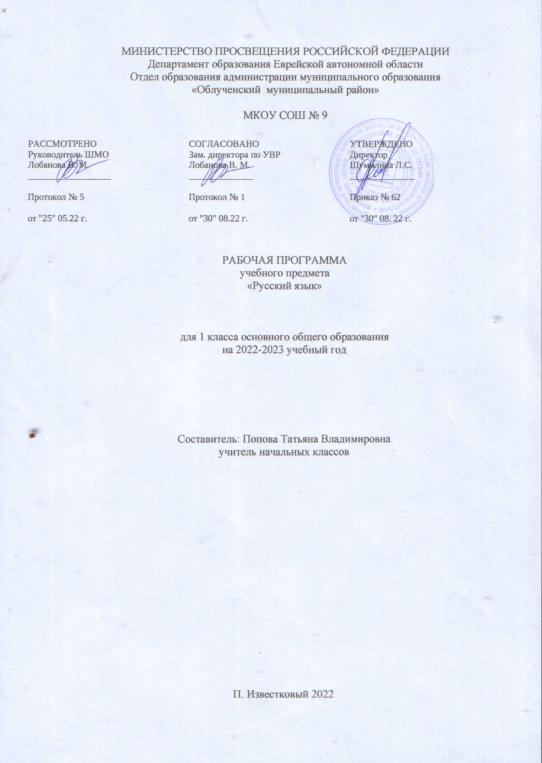 ПОЯСНИТЕЛЬНАЯ ЗАПИСКАРабочая программа учебного предмета «Русский язык» для обучающихся 1 классов на уровне начального общего образования составлена на основе Требований к результатам освоения программы начального общего образования Федерального государственного образовательного стандарта начального общего образования (далее — ФГОС HOO), а также ориентирована на целевые приоритеты, сформулированные в Примерной программе воспитания.ОБЩАЯ ХАРАКТЕРИСТИКА УЧЕБНОГО ПРЕДМЕТА "РУССКИЙ ЯЗЫК”Русский язык является основой всего процесса обучения в начальной школе, успехи в его изучении во многом определяют результаты обучающихся по другим предметам. Русский язык как средство познания действительности обеспечивает развитие интеллектуальных и творческих способностей младших школьников, формирует умения извлекать и анализировать информацию из различных текстов, навыки самостоятельной учебной деятельности. Предмет «Русский язык» обладает значительным потенциалом в развитии функциональной грамотности младших школьников, особенно таких её компонентов, как языковая, коммуникативная, читательская, общекультурная и социальная грамотность. Первичное знакомство с системой русского языка, богатством его выразительных возможностей, развитие умения правильно и эффективно использовать русский язык в различных сферах и ситуациях общения способствуют успешной социализации младшего школьника. Русский язык, выполняя свои базовые функции общения и выражения мысли, обеспечивает межличностное и социальное взаимодействие, участвует в формировании самосознания и мировоззрения личности, является важнейшим средством хранения и передачи информации, культурных традиций, истории русского народа и других народов России. Свободное владение языком, умение выбирать нужные языковые средства во многом определяют возможность адекватного самовыражения взглядов, мыслей, чувств, проявления себя в различных жизненно важных для человека областях. Изучение русского языка обладает огромным потенциалом присвоения традиционных социокультурных и духовно-нравственных ценностей, принятых в обществе правил и норм поведения, в том числе речевого, что способствует формированию внутренней позиции личности. Личностные достижения младшего школьника непосредственно связаны с осознанием языка как явления национальной культуры, пониманием связи языка и мировоззрения народа. Значимыми личностными результатами являются развитие устойчивого познавательного интереса к изучению русского языка, формирование ответственности за сохранение чистоты русского языка. Достижение этих личностных результатов — длительный процесс, разворачивающийся на протяжении изучения содержания предмета.Центральной идеей конструирования содержания и планируемых результатов обучения является признание равной значимости работы по изучению системы языка и работы по совершенствованию речи младших школьников. Языковой материал призван сформировать первоначальные представления о структуре русского языка, способствовать усвоению норм русского литературного языка, орфографических и пунктуационных правил. Развитие устной и письменной речи младших школьников направлено на решение практической задачи развития всех видов речевой деятельности, отработку навыков использования усвоенных норм русского литературного языка, речевых норм и правил речевого этикета в процессе устного и письменного общения. Ряд задач по совершенствованию речевой деятельности решаются совместно с учебным предметом «Литературное чтение».Общее число часов, отведённых на изучение «Русского языка», в 1 классе — 165 ч.ЦЕЛИ ИЗУЧЕНИЯ УЧЕБНОГО ПРЕДМЕТА "РУССКИЙ ЯЗЫК”В начальной школе изучение русского языка имеет особое значение в развитии младшего школьника. Приобретённые им знания, опыт выполнения предметных и универсальных действий на материале русского языка станут фундаментом обучения в основном звене школы, а также будут востребованы в жизни.Изучение русского языка в начальной школе направлено на достижение следующих целей:приобретение младшими школьниками первоначальных представлений о многообразии языков и культур на территории Российской Федерации, о языке как одной из главных духовно- нравственных ценностей народа; понимание роли языка как основного средства общения; осознание значения русского языка как государственного языка Российской Федерации; пони- мание роли русского языка как языка межнационального общения; осознание правильной устной и письменной речи как показателя общей культуры человека;овладение основными видами речевой деятельности на основе первоначальных представлений о нормах современного русского литературного языка: аудированием, говорением, чтением, письмом;—	овладение первоначальными научными представлениями о системе русского языка: фонетике, графике, лексике, морфемике, морфологии и синтаксисе; об основных единицах языка, их признаках и особенностях употребления в речи; использование в речевой деятельности норм современного русского литературного языка (орфоэпических, лексических, грамматических, орфографических, пунктуационных) и речевого этикета;— развитие функциональной грамотности, готовности к успешному взаимодействию с изменяющимся миром и дальнейшему успешному образованию.СОДЕРЖАНИЕ УЧЕБНОГО ПРЕДМЕТАОбучение грамоте Развитие речиСоставление небольших рассказов повествовательного характера по серии сюжетных картинок, материалам собственных игр, занятий, наблюдений. Понимание текста при его прослушивании и при самостоятельном чтении вслух.Слово и предложениеРазличение слова и предложения. Работа с предложением: выделение слов, изменение их порядка. Восприятие слова как объекта изучения, материала для анализа. Наблюдение над значением слова.ФонетикаЗвуки речи. Единство звукового состава слова и его значения. Установление последовательности звуков в слове и количества звуков. Сопоставление слов, различающихся одним или несколькими звуками. Звуковой анализ слова, работа со звуковыми моделями: построение модели звукового состава слова, подбор слов, соответствующих заданной модели. Различение гласных и согласных звуков, гласных ударных и безударных, согласных твёрдых и мягких, звонких и глухих. Определение места ударения. Слог как минимальная произносительная единица. Количество слогов в слове.Ударный слог.ГрафикаРазличение звука и буквы: буква как знак звука. Слоговой принцип русской графики. Буквы гласных как показатель твёрдости — мягкости согласных звуков. Функции букв е, ё, ю, я. Мягкий знак как показатель мягкости предшествующего со гласного звука в конце слова. Последовательность букв в русском алфавите.ЧтениеСлоговое чтение (ориентация на букву, обозначающую гласный звук). Плавное слоговое чтение и чтение целыми словами со скоростью, соответствующей индивидуальному темпу. Чтение с интонациями и паузами в соответствии со знаками препинания. Осознанное чтение слов, словосочетаний, предложений. Выразительное чтение на материале небольших прозаических текстов и стихотворений. Орфоэпическое чтение (при переходе к чтению целыми словами). Орфографическое чтение (проговаривание) как средство самоконтроля при письме под диктовку и при списывании.ПисьмоОриентация на пространстве листа в тетради и на пространстве классной доски. Гигиенические требования, которые необходимо соблюдать во время письма. Начертание письменных прописных и строчных букв. Письмо букв, буквосочетаний, слогов, слов, предложений с соблюдением гигиенических норм. Письмо разборчивым, аккуратным почерком. Письмо под диктовку слов и предложений, написание которых не расходится с их произношением. Приёмы и последовательность правильного списывания текста. Функция небуквенных графических средств: пробела между словами, знака переноса.Орфография и пунктуацияПравила правописания и их применение: раздельное написание слов; обозначение гласных после шипящих в сочетаниях жи, ши (в положении под ударением), ча, ща, чу, щу; прописная буква в начале предложения, в именах собственных (имена людей, клички животных); перенос слов по слогам без стечения согласных; знаки препинания в конце предложения.СИСТЕМАТИЧЕСКИЙ KУPCОбщие сведения о языкеЯзык как основное средство человеческого общения. Цели и ситуации общения.ФонетикаЗвуки речи. Гласные и согласные звуки, их различение. Ударение в слове. Гласные ударные и безударные. Твёрдые и мягкие согласные звуки, их различение. Звонкие и глухие согласные звуки, их различение. Согласный звук [й’] и гласный звук [и]. Шипящие [ж], [ш], [ч’], [щ’]. Слог. Количество слогов в слове. Ударный слог. Деление слов на слоги (простые случаи, без стечения согласных).ГрафикаЗвук и буква. Различение звуков и букв. Обозначение на письме твёрдости согласных звуков буквами а, о, у, ы, э; слова с буквой э. Обозначение на письме мягкости согласных звуков буквами е, ё, ю, я, и. Функции букв е, ё, ю, я. Мягкий знак как показатель мягкости предшествующего согласного звука в конце слова. Установление соотношения звукового и буквенного состава слова в словах типа стол, конь. Небуквенные графические средства: пробел между словами, знак переноса. Русский алфавит: правильное название букв, их последовательность. Использование алфавита для упорядочения списка слов.ОрфоэпияПроизношение звуков и сочетаний звуков, ударение в словах в соответствии с нормами современного русского литературного языка (на ограниченном перечне слов, отрабатываемом в учебнике).ЛексикаСлово как единица языка (ознакомление). Слово как название предмета, признака предмета, действия предмета (ознакомление). Выявление слов, значение которых требует уточнения.СинтаксисПредложение как единица языка (ознакомление). Слово, предложение (наблюдение над сходством и различием). Установление связи слов в предложении при помощи смысловых вопросов.Восстановление деформированных предложений. Составление предложений из набора форм слов.Орфография и пунктуацияПравила правописания и их применение:раздельное написание слов в предложении;прописная буква в начале предложения и в именах собственных: в именах и фамилиях людей, кличках животных;перенос слов (без учёта морфемного членения слова);гласные после шипящих в сочетаниях жи, ши (в положении под ударением), ча, ща, чу, щу;сочетания чк, чи;слова с непроверяемыми гласными и согласными (перечень слов в орфографическом словаре учебника);знаки препинания в конце предложения: точка, вопросительный и восклицательный знаки. Алгоритм списывания текста.Развитие речиРечь как основная форма общения между людьми. Текст как единица речи (ознакомление). Ситуация общения: цель общения, с кем и где происходит общение. Ситуации устного общения (чтение диалогов по ролям, просмотр видеоматериалов, прослушивание аудиозаписи). Нормы речевого этикета в ситуациях учебного и бытового общения (приветствие, прощание, извинение, благодарность, обращение с просьбой).ПЛАНИРУЕМЫЕ ОБРАЗОВАТЕЛЬНЫЕ РЕЗУЛЬТАТЫИзучение русского языка в 1 классе направлено на достижение обучающимися личностных, метапредметных и предметных результатов освоения учебного предмета.ЛИЧНОСТНЫЕ РЕЗУЛЬТАТЫВ результате изучения предмета «Русский язык» в начальной школе у обучающегося будут сформированы следующие личностные новообразованиягражданско-патриотического воспитания:становление ценностного отношения к своей Родине — России, в том числе через изучение русского языка, отражающего историю и культуру страны;осознание своей этнокультурной и российской гражданской идентичности, понимание роли русского языка как государственного языка Российской Федерации и языка межнационального общения народов России;сопричастность к прошлому, настоящему и будущему своей страны и родного края, в том числе через обсуждение ситуаций при работе с художественными произведениями;уважение к своему и другим народам, формируемое в том числе на основе примеров из художественных произведений;первоначальные представления о человеке как члене общества, о правах и ответственности, уважении и достоинстве человека, о нравственно-этических нормах поведения и правилах межличностных отношений, в том числе отражённых в художественных произведениях;духовно-нравственного воспитания:признание индивидуальности каждого человека с опорой на собственный жизненный и читательский опыт;проявление сопереживания, уважения и доброжелательности, в том числе с использованием адекватных языковых средств для выражения своего состояния и чувств;неприятие любых форм поведения, направленных на причинение физического и морального вреда другим людям (в том числе связанного с использованием недопустимых средств языка);эстетического воспитания:уважительное отношение и интерес к художественной культуре, восприимчивость к разным видам искусства, традициям и творчеству своего и других народов;стремление к самовыражению в разных видах художественной деятельности, в том числе в искусстве слова; осознание важности русского языка как средства общения и самовыражения;физического воспитания, формирования культуры здоровья и эмоционального благополучия:соблюдение правил здорового и безопасного (для себя и других людей) образа жизни в окружающей среде (в том числе информационной) при поиске дополнительной информации в процессе языкового образования;бережное отношение к физическому и психическому здоровью, проявляющееся в выборе приемлемых способов речевого самовыражения и соблюдении норм речевого этикета и правил общения;трудового воспитания:осознание ценности труда в жизни человека и общества (в том числе благодаря примерам из художественных произведений), ответственное потребление и бережное отношение к результатам труда, навыки участия в различных видах трудовой деятельности, интерес к различным профессиям, возникающий при обсуждении примеров из художественных произведений;экологического воспитания:бережное отношение к природе, формируемое в процессе работы с текстами;неприятие действий, приносящих ей вред;ценности научного познания:первоначальные представления о научной картине мира (в том числе первоначальные представления о системе языка как одной из составляющих целостной научной картины мира);познавательные интересы, активность, инициативность, любознательность и самостоятельность в познании, в том числе познавательный интерес к изучению русского языка, активность и самостоятельность в его познании.МЕТАПРЕДМЕТНЫЕ РЕЗУЛЬТАТЫВ результате изучения предмета «Русский язык» в начальной школе у обучающегося будут сформированы следующие познавательные универсальные учебные действия.Базовые логические действия:сравнивать различные языковые единицы (звуки, слова, предложения, тексты), устанавливать основания для сравнения языковых единиц (частеречная принадлежность, грамматический признак, лексическое значение и др.); устанавливать аналогии языковых единиц;объединять объекты (языковые единицы) по определённому признаку;определять существенный признак для классификации языковых единиц (звуков, частей речи, предложений, текстов); классифицировать языковые единицы;находить в языковом материале закономерности и противоречия на основе предложенного учителем алгоритма наблюдения; анализировать алгоритм действий при работе с языковыми единицами, самостоятельно выделять учебные операции при анализе языковых единиц;выявлять недостаток информации для решения учебной и практической задачи на основе предложенного алгоритма, формулировать запрос на дополнительную информацию;устанавливать причинно-следственные связи в ситуациях наблюдения за языковым материалом, делать выводы.Базовые исследовательские действия:с помощью учителя формулировать цель, планировать изменения языкового объекта, речевойситуации;сравнивать несколько вариантов выполнения задания, выбирать наиболее подходящий (на основе предложенных критериев);проводить по предложенному плану несложное лингвистическое мини-исследование, выполнять по предложенному плану проектное задание;формулировать выводы и подкреплять их доказательствами на основе результатов проведённого наблюдения за языковым материалом (классификации, сравнения, исследования); формулировать с помощью учителя вопросы в процессе анализа предложенного языкового материала;прогнозировать возможное развитие процессов, событий и их последствия в аналогичных или сходных ситуациях.Работа с информацией:выбирать источник получения информации: нужный словарь для получения запрашиваемой информации, для уточнения;согласно заданному алгоритму находить представленную в явном виде информацию в предложенном источнике: в словарях, справочниках;распознавать достоверную и недостоверную информацию самостоятельно или на основании предложенного учителем способа её проверки (обращаясь к словарям, справочникам, учебнику);соблюдать с помощью взрослых (педагогических работников, родителей, законныхпредставителей) правила информационной безопасности при поиске информации в Интернете (информации о написании и произношение слова, о значении слова, о происхождении слова, о синонимах слова);анализировать и создавать текстовую, видео, графическую, звуковую информацию в соответствии с учебной задачей;понимать лингвистическую информацию, зафиксированную в виде таблиц, схем; самостоятельно создавать схемы, таблицы для представления лингвистической информации.К концу обучения в начальной школе у обучающегося формируются коммуникативные универсальные учебные действияОбщение:воспринимать и формулировать суждения, выражать эмоции в соответствии с целями и условиями общения в знакомой среде;проявлять уважительное отношение к собеседнику, соблюдать правила ведения диалоги и дискуссии;признавать возможность существования разных точек зрения;корректно и аргументированно высказывать своё мнение;строить речевое высказывание в соответствии с поставленной задачей;создавать устные и письменные тексты (описание, рассуждение, повествование) в соответствии с речевой ситуацией;готовить небольшие публичные выступления о результатах парной и групповой работы, о результатах наблюдения, выполненного мини-исследования, проектного задания;подбирать иллюстративный материал (рисунки, фото, плакаты) к тексту выступления.К концу обучения в начальной школе у обучающегося формируются регулятивные универсальные учебные действия.Самоорганизация:планировать действия по решению учебной задачи для получения результата;выстраивать последовательность выбранных действий.Самоконтроль:устанавливать причины успеха/неудач учебной деятельности;корректировать свои учебные действия для преодоления речевых и орфографических ошибок; соотносить результат деятельности с поставленной учебной задачей по выделению,характеристике, использованию языковых единиц;находить ошибку, допущенную при работе с языковым материалом, находить орфографическую и пунктуационную ошибку;сравнивать результаты своей деятельности и деятельности одноклассников, объективно оценивать их по предложенным критериям.Совместная деятельность:формулировать краткосрочные и долгосрочные цели (индивидуальные с учётом участия в коллективных задачах) в стандартной (типовой) ситуации на основе предложенного учителем формата планирования, распределения промежуточных шагов и сроков;принимать цель совместной деятельности, коллективно строить действия по её достижению: распределять роли, договариваться, обсуждать процесс и результат совместной работы; проявлять готовность руководить, выполнять поручения, подчиняться, самостоятельно разрешать конфликты;ответственно выполнять свою часть работы;оценивать свой вклад в общий результат;выполнять совместные проектные задания с опорой на предложенные образцы.ПРЕДМЕТНЫЕ РЕЗУЛЬТАТЫК концу обучения в первом классе обучающийся научится:различать слово и предложение; вычленять слова из предложений;вычленять звуки из слова;различать гласные и согласные звуки (в том числе различать в слове согласный звук [й’] и гласный звук [и]);различать ударные и безударные гласные звуки;различать согласные звуки: мягкие и твёрдые, звонкие и глухие (вне слова и в слове);различать понятия «звук» и «буква»;определять количество слогов в слове; делить слова на слоги (простые случаи: слова без стечения согласных); определять в слове ударный слог;обозначать на письме мягкость согласных звуков буквами е, ё, ю, л и буквой ь в конце слова;правильно называть буквы русского алфавита; использовать знание последовательности букв русского алфавита для упорядочения небольшого списка слов;писать аккуратным разборчивым почерком без искажений прописные и строчные буквы, соединения букв, слова;применять изученные правила правописания: раздельное написание слов в предложении; знаки препинания в конце предложения: точка, вопросительный и восклицательный знаки; прописная буква в начале предложения и в именах собственных (имена, фамилии, клички животных); перенос слов по слогам (простые случаи: слова из слогов типа «согласный + гласный»); гласные после шипящих в сочетаниях жи — ши (в положении под ударением), ча, ща, чу, щу, непроверяемые гласные и согласные (перечень слов в орфографическом словаре учебника);правильно списывать (без пропусков и искажений букв) слова и предложения, тексты объёмом не более 25 слов;писать под диктовку (без пропусков и искажений букв) слова, предложения из 3-5	слов, тексты объёмом не более 20 слов, правописание которых не расходится с произношением;находить и исправлять ошибки на изученные правила, описки;понимать прослушанный текст;читать вслух и про себя (с пониманием) короткие тексты с соблюдением интонации и пауз в соответствии со знаками препинания в конце предложения;находить в тексте слова, значение которых требует уточнения;составлять предложение из набора форм слов;устно составлять текст из 3-5	предложений по сюжетным картинкам и наблюдениям;использовать изученные понятия в процессе решения учебных задач.ТЕМАТИЧЕСБОЕ ПЛАНИРОВАНИЕПОУРОЧНОЕ ПЛАНИРОВАНИЕУЧЕБНО-МЕТОДИЧЕСКОЕ ОБЕСПЕЧЕНИЕ ОБРАЗОВАТЕЛЬНОГО ПРОЦЕССАОБЯЗАТЕЛЬНЫЕ УЧЕБНЫЕ МАТЕРИАЛЫ ДЛЯ УЧЕНИКАКанакина В.П., Горецкий В.Г., Русский язык. Учебник. 1 класс. Акционерное общество «Издательство «Просвещение»;МЕТОДИЧЕСКИЕ МАТЕРИАЛЫ ДЛЯ УЧИТЕЛЯРусский язык. 1 класс1. Канакина В. П., Горецкий В. Г. Русский язык. 1 класс 2 . Канакина В. П., Щёголева С. Г. Русский язык. Сборник диктантов и творческих работ. 1–2 классы3. Тикунова Л.И., Канакина В.П. Сборник диктантов и творческих работЦИФРОВЫЕ ОБРАЗОВАТЕЛЬНЫЕ РЕСУРСЫ И РЕСУРСЫ СЕТИ ИНТЕРНЕТУрок «Здравствуй, школа». Звуки в окружающем мире» (РЭШ) https://resh.edu.ru/subject/lesson/3766/start/282692/ Урок «Язык - к знанию ключ» (InternetУрок) https://interneturok.ru/lesson/russian/1-klass/vvedenie/yazyk-k-znaniyu-klyuch Урок «Что такое общение и для чего оно нужно» (УчусьСам) https://xn--80aynaia1a6b.xn--p1ai/video/video_69.html Урок «Гласные и согласные звуки. Обозначение их буквами» (InternetУрок) https://interneturok.ru/lesson/russian/1-klass/bzvuki-ibukvyb/ glasnye-i-soglasnye-zvuki-oboznachenie-ih-bukvami Урок «Что такое твёрдые и мягкие согласные звуки и какие буквы нужны для их обозначения?» (РЭШ)https://resh.edu.ru/subject/lesson/6415/start/120018/ Урок «Как определить гласные звуки? Какими буквами на письме обозначаются гласные звуки?» (РЭШ)https://resh.edu.ru/subject/lesson/3539/start/180077/ Урок «Как определить согласные звуки? Какими буквами на письме обозначаются согласные звуки?» (РЭШ)https://resh.edu.ru/subject/lesson/3965/start/180493 /Урок «Какие бывают слоги ?» (РЭШ) https://resh.edu.ru/subject/lesson/6250/start/189138/ Урок «Как выделить слог?» (РЭШ) https://resh.edu.ru/subject/lesson/6424/start/177721/ Урок «Сколько в слове слогов?» (РЭШ) https://resh.edu.ru/subject/lesson/3692/start/189158/ Урок «Ударение и перенос слов» (РЭШ) https://resh.edu.ru/subject/lesson/3712/conspect/179122/ Урок «Как определить ударный слог?» (РЭШ) https://resh.edu.ru/subject/lesson/4220/start/201891/ Урок «Как различить звуки и буквы?» (РЭШ) https://resh.edu.ru/subject/lesson/4205/start/202017/ Урок «Звуки и буквы» (Инфоурок) https://iu.ru/video-lessons/a33d4aa2-52d7-4856-b5a7-de779deeb2e7 Урок «Определение роли гласных букв в слове. Слова с буквой э. Ознакомление со словарём иностранных слов» (РЭШ)https://resh.edu.ru/subject/lesson/6426/start/219898/ Урок «Мягкий знак (ь). Правописание слов с мягким знаком на конце и в середине слова перед согласными» (РЭШ)https://resh.edu.ru/subject/lesson/6383/start/213721/ Урок «Повторяем всё, что мы знаем о звуках и буквах» (РЭШ) https://resh.edu.ru/subject/lesson/6252/start/129058/ Урок «Учимся проводить звуковой анализ слова» (РЭШ) https://resh.edu.ru/subject/lesson/3614/start/188556/ Урок «Как мы используем алфавит?» (РЭШ) https://resh.edu.ru/subject/lesson/6218/start/188511/ Урок «Упражнение на запоминание названий букв и порядка букв в алфавите» (РЭШ)https://resh.edu.ru/subject/lesson/6413/start/281763/ Урок «Закрепление по теме «Звуки и буквы. Алфавит» (РЭШ) https://resh.edu.ru/subject/lesson/6412/start/188532/ Урок «Что такое лексическое значение слова?» (РЭШ) https://resh.edu.ru/subject/lesson/6423/start/180284/ Урок «Слово» (РЭШ) https://resh.edu.ru/subject/lesson/6248/start/285224/ Урок «Слова-названия предметов, признаков и действий предметов и явлений» (РЭШ)https://resh.edu.ru/subject/lesson/6421/start/299577/ Урок «Что такое слова-признаки?» (РЭШ) https://resh.edu.ru/subject/lesson/6253/start/179147/ Урок «Слова - обозначающие действия предметов» (Учусь Сам) https://xn--80aynaia1a6b.xn--p1ai/video/video_70.html Урок «Что такое однозначные и многозначные слова? Словари русского языка» (РЭШ)https://resh.edu.ru/subject/lesson/6246/start/188880/ Урок «Что такое прямое и переносное значение слов?» (РЭШ) https://resh.edu.ru/subject/lesson/3666/start/179103/ Урок «Что такое предложение?» (РЭШ) https://resh.edu.ru/subject/lesson/3615/start/213654/ Урок «Что такое члены предложения?» (РЭШ) https://resh.edu.ru/subject/lesson/6244/start/89985/ Урок «Основа предложения» (РЭШ) https://resh.edu.ru/subject/lesson/3625/start/213676/ Урок «Связь слов в предложении. Вежливые слова» (РЭШ) https://resh.edu.ru/subject/lesson/6418/start/284889/ Урок «Закрепление темы «Предложение» (РЭШ) https://resh.edu.ru/subject/lesson/6245/start/179326/ Урок «Обобщающая работа учебно-контрольного характера» (РЭШ) https://resh.edu.ru/subject/lesson/6251/start/285275/ Урок «Когда написание букв, обозначающих безударные гласные звуки в корне слов, надо запомнить?» (РЭШ)https://resh.edu.ru/subject/lesson/6427/start/179598/ Урок «Буквосочетания ЖИ-ШИ, ЧА-ЩА, ЧУ-ЩУ» (РЭШ) https://resh.edu.ru/subject/lesson/3722/start/285249 / Урок «Проверяем написание гласных и согласных» (РЭШ) https://resh.edu.ru/subject/lesson/6249/start/189233/ Урок «Какие знаки препинания ставятся в конце предложения?» (РЭШ) https://resh.edu.ru/subject/lesson/6414/start/188736/ Урок «Подготовка к итоговому тестированию» (РЭШ) https://resh.edu.ru/subject/lesson/3732/start/179643/ Урок «Правила правописания. Подготовка к итоговой работе» (РЭШ) https://resh.edu.ru/subject/lesson/3742/start/179531/ Урок «Обобщение материала в форме обучающего тестирования» (РЭШ) https://resh.edu.ru/subject/lesson/6254/start/290511/ Урок «Какая бывает речь. Что можно узнать о человеке по его речи?» (РЭШ) https://resh.edu.ru/subject/lesson/3581/start/179687/ Урок «Диалог и монолог» (РЭШ) https://resh.edu.ru/subject/lesson/6420/start/179511/ Урок «Закрепление знаний по разделу «Наша речь» (РЭШ) https://resh.edu.ru/subject/lesson/6257/start/213593/ Урок «Что такое текст?» (РЭШ) https://resh.edu.ru/subject/lesson/6422/start/179554/ Урок «Признаки текста: целостность, связность, законченность» (РЭШ) https://resh.edu.ru/subject/lesson/3691/start/213613/ Урок «Тема и главная мысль текста. Заглавие» (РЭШ) https://resh.edu.ru/subject/lesson/6258/start/179306/ Урок «Какие части можно выделить в тексте (части текста)» (РЭШ) https://resh.edu.ru/subject/lesson/6417/start/213634/ Урок «Письменный текст. Запись текста» (РЭШ) https://resh.edu.ru/subject/lesson/6259/start/164075/ Урок «Предложение и текст» (РЭШ) https://resh.edu.ru/subject/lesson/6255/start/219925/ Презентация по русскому языку на тему "Ситуация общения, цели в общении"https://infourok.ru/prezentaciya-po-russkomu-yaziku-na-temu-situaciya-obscheniya-celi-v-obschenii-2919316.html Конспект урока на тему: «Речевой этикет. Слова благодарности, извинения, просьбы».»https://kopilkaurokov.ru/nachalniyeKlassi/uroki/konspiekt_uroka_na_tiemu_riechievoi_etikiet_slova_blaghodarnosti_izvinieniia_pros_by Урок «Край родной навек любимый» Буква А и звук [а]» (РЭШ) https://resh.edu.ru/subject/lesson/4101/start/281633/ Урок «Азбука – к мудрости ступенька». Буква О и звук [о]» (РЭШ) https://resh.edu.ru/subject/lesson/6389/start/179248/ Урок «Нет друга – ищи, а нашёл – береги. Буква И звук [и]» (РЭШ) https://resh.edu.ru/subject/lesson/3765/start/179370/ Урок «Не стыдно не знать, стыдно не учиться». Буква Ы и звук [ы]» (РЭШ) https://resh.edu.ru/subject/lesson/4113/start/213514/ Урок «Учение – путь к умению». Буква У и звук [у]» (РЭШ) https://resh.edu.ru/subject/lesson/3776/start/179415/ Урок «Труд кормит, а лень портит». Буква Н, звуки [н] [н’]» (РЭШ) https://resh.edu.ru/subject/lesson/6390/start/188454/ Урок «Старый друг лучше новых двух». Буква С, звуки [с] [с’]» (РЭШ) https://resh.edu.ru/subject/lesson/4131/start/213533/ Урок «Каков мастер, такова и работа». Буква К и звуки [к] [к']» (РЭШ) https://resh.edu.ru/subject/lesson/3789/start/179434/ Урок «Знакомимся со сказками А.С. Пушкина». Буква Т, звуки [т] [т’]» (РЭШ) https://resh.edu.ru/subject/lesson/6376/start/180171/ Урок «К.И. Чуковский. Сказки. Буква Л и звуки [л] [л’]» (РЭШ) https://resh.edu.ru/subject/lesson/3796/start/179667/ Урок «А С. Пушкин. «Сказка о рыбаке и рыбке». Буква Р и звуки [р] [р’]» (РЭШ)https://resh.edu.ru/subject/lesson/6385/start/188153/ Урок «Век живи - ̱век учись. Буква В и звуки [в] [в’]» (РЭШ) https://resh.edu.ru/subject/lesson/4122/start/188236/ Урок «Русская народная сказка «Емеля». Знакомство с буквой Е и звуком [э]. Обозначение звуков [й ’э]» (РЭШ)https://resh.edu.ru/subject/lesson/6381/start/179453/ Урок «Красуйся, град Петров!» Буква П и звуки [п] [п’]» (РЭШ) https://resh.edu.ru/subject/lesson/3809/start/271761/ Урок «Москва – столица России. Буква М и звуки [м] [м’]» (РЭШ) https://resh.edu.ru/subject/lesson/6380/start/179712/ Урок «О братьях наших меньших. Буква З и звуки [з] [з’]» (РЭШ) https://resh.edu.ru/subject/lesson/3808/start/179734/ Урок «Сказка о царе Салтане». Буква Б и звуки [б] [б’] (РЭШ) https://resh.edu.ru/subject/lesson/6386/start/213552/ Урок «Терпенье и труд всё перетрут. Буква Д и звуки [Д], [Д’]» (РЭШ) https://resh.edu.ru/subject/lesson/3820/start/179754/ Урок «Россия – родина моя. Знакомство с буквой Я и звуком [А]. Обозначение звуков [ЙА]» (РЭШ)https://resh.edu.ru/subject/lesson/6382/start/271182/ Урок «Не делай того, чего другим не пожелаешь. Буква Г и звуки [Г] [Г’]» (РЭШ)https://resh.edu.ru/subject/lesson/4152/start/271781/ Урок «Делу время – потехе час. Буква Ч и звук [Ч’]» (РЭШ) https://resh.edu.ru/subject/lesson/3821/start/179287/ Урок «Красна птица опереньем. А человек умением. Буквы Ь и Ъ (мягкий и твёрдый знаки)» (РЭШ).https://resh.edu.ru/subject/lesson/4143/start/188340/ Урок «Мало уметь читать, надо уметь думать. Буква Ш и звук [Ш]» (РЭШ) https://resh.edu.ru/subject/lesson/6387/start/179773/ Урок «Где дружбой дорожат, там враги дрожат. Буквы Ж и звуки [Ж] [Ж’]» (РЭШ)https://resh.edu.ru/subject/lesson/3831/start/179018/ Урок «Люби всё живое. Буква Ё и звуки [ЙО] и [О]» (РЭШ) https://resh.edu.ru/subject/lesson/6384/start/271800/ Урок «Жить – Родине служить. Согласный звук [Й’] и буква И краткое» (РЭШ)https://resh.edu.ru/subject/lesson/6428/start/281719/ Урок «Без труда хлеб не родится никогда. Буква Х и звуки [Х] [Х’]» (РЭШ) https://resh.edu.ru/subject/lesson/6431/start/179394/ Урок «С.Я. Маршак «Сказка о глупом мышонке». Буква Ю и звуки [ЙУ] и [У]» (РЭШ)https://resh.edu.ru/subject/lesson/3551/start/270948/ Урок «Делу время – потехе час. Буква Ц и всегда твёрдый звук [Ц]» (РЭШ) https://resh.edu.ru/subject/lesson/3832/start/179472/ Урок «Буква Э. Звук [э]. Какими буквами на письме обозначаются гласные звуки?» (РЭШ)https://resh.edu.ru/subject/lesson/6416/start/282744/ Урок «Буква Щ и звук [Щ’] (РЭШ) https://resh.edu.ru/subject/lesson/3480/start/182373/ Урок «Буква Ф и звуки [ф] и [ф*]. Согласные звуки и буквы» (РЭШ) https://resh.edu.ru/subject/lesson/МАТЕРИАЛЬНО-ТЕХНИЧЕСКОЕ ОБЕСПЕЧЕНИЕ ОБРАЗОВАТЕЛЬНОГО ПРОЦЕССАУЧЕБНОЕ ОБОРУДОВАНИЕтаблицы по обучению грамоте и по русскому языкуОБОРУДОВАНИЕ ДЛЯ ПРОВЕДЕНИЯ ПРАКТИЧЕСі ИХ РАБОТкомпьютер, проектор, интерактивная доска, Электронное приложение к учебнику№п/пНаименование разделов и тем программыНаименование разделов и тем программыНаименование разделов и тем программыКол-во часовКонтр. работыПракт. работыВиды деятельностиВиды деятельностиДата 
изученияЭлектронные (цифровые) образовательные ресурсыОБУЧЕНИЕ FPAMOTE                  Раздел 1. Развитие речиОБУЧЕНИЕ FPAMOTE                  Раздел 1. Развитие речиОБУЧЕНИЕ FPAMOTE                  Раздел 1. Развитие речиОБУЧЕНИЕ FPAMOTE                  Раздел 1. Развитие речиОБУЧЕНИЕ FPAMOTE                  Раздел 1. Развитие речиОБУЧЕНИЕ FPAMOTE                  Раздел 1. Развитие речиОБУЧЕНИЕ FPAMOTE                  Раздел 1. Развитие речиОБУЧЕНИЕ FPAMOTE                  Раздел 1. Развитие речиОБУЧЕНИЕ FPAMOTE                  Раздел 1. Развитие речи1.1.Составление небольших рассказов повествовательного характера по серии сюжетных картинок, материалам собственных игр, занятий, наблюденийСоставление небольших рассказов повествовательного характера по серии сюжетных картинок, материалам собственных игр, занятий, наблюденийСоставление небольших рассказов повествовательного характера по серии сюжетных картинок, материалам собственных игр, занятий, наблюдений3Работа с серией сюжетных картинок, выстроенных в правильной последовательности: анализ изображённых событий, обсуждение сюжета, составление устного рассказа с опорой на картинки;Работа с серией сюжетных картинок, выстроенных в правильной последовательности: анализ изображённых событий, обсуждение сюжета, составление устного рассказа с опорой на картинки;Устный опрос;Урок «Здравствуй, школа». Звуки в окружающем мире» (РЭШ) https://resh.edu.ru/subject/lesson/3766/start/282692/Итого по разделуИтого по разделуИтого по разделу3Раздел 2. ФонетикаРаздел 2. ФонетикаРаздел 2. ФонетикаРаздел 2. ФонетикаРаздел 2. ФонетикаРаздел 2. ФонетикаРаздел 2. ФонетикаРаздел 2. Фонетика2.1.Звуки речи. Интонационное выделение звука в слове. Определение частотного звука в стихотворении.Называние слов с заданным звуком. Дифференциация близких по акустико- артикуляционным признакам звуковЗвуки речи. Интонационное выделение звука в слове. Определение частотного звука в стихотворении.Называние слов с заданным звуком. Дифференциация близких по акустико- артикуляционным признакам звуковЗвуки речи. Интонационное выделение звука в слове. Определение частотного звука в стихотворении.Называние слов с заданным звуком. Дифференциация близких по акустико- артикуляционным признакам звуков6Игра соревнование «Кто запомнит больше слов с заданным звуком при прослушивании стихотворения»;Упражнение: подбор слов с заданным звуком;Работа с моделью: выбрать нужную модель в зависимости от места заданного звука в слове (начало, середина, конец слова); Совместная работа: группировка слов по первому звуку(по последнему звуку), по наличию близких в акустико- артикуляционном отношении звуков ([н] — [м], [р] — [л], [с] — [ш] и др.);Игра соревнование «Кто запомнит больше слов с заданным звуком при прослушивании стихотворения»;Упражнение: подбор слов с заданным звуком;Работа с моделью: выбрать нужную модель в зависимости от места заданного звука в слове (начало, середина, конец слова); Совместная работа: группировка слов по первому звуку(по последнему звуку), по наличию близких в акустико- артикуляционном отношении звуков ([н] — [м], [р] — [л], [с] — [ш] и др.);Устный опросУрок «Край родной навек любимый» Буква А и звук [а]» (РЭШ) https://resh.edu.ru/subject/lesson/4101/start/281633/Урок «Азбука к мудрости ступенька». Буква О и звук [о]» (РЭШ) https://resh.edu.ru/subject/lesson/6389/start/179248/Урок «Нет друг—а  ищи, а нашёл  береги. Буква И звук [и]» (РЭШ) https://resh.edu.ru/subject/lesson/3765/start/179370/Урок «Не стыдно не знать, стыдно не учиться». Буква Ы и звук [ы]» (РЭШ) https://resh.edu.ru/subject/1esson/4113/start/213514/ Урок «Учение — путь к умению». Буква У и звук [у]» (РЭШ) https://resh.edu.ru/subject/lesson/3776/start/179415/Урок «Труд кормит, а лень портит». Буква Н, звуки [н] [н’]» (РЭШ) https://resh.edu.ru/subject/1esson/6390/start/188454/Урок «Старый друг лучше новых двух». Буква С, звуки [с] [с’]» (РЭШ) https://resh.edu.ru/subject/1esson/4131/start/213533/Урок «Каков мастер, такова и работа». Буква К и звуки [к] [к']» (РЭШ) https://resh.edu.ru/subject/lesson/3789/start/179434/Урок «Знакомимся со сказками А.С. Пушкина». Буква Т, звуки [т] [т’]» (РЭШ) https://resh.edu.ru/subject/1esson/6376/start/180171/Урок «К.И. Чуковский. Сказки. Буква Л и звуки [л] [л’]» (РЭШ) https://resh.edu.ru/subject/1esson/3796/staП/179667/Урок «А С. Пушкин. «Сказка о рыбаке и рыбке». Буква Р и звуки [р] [р’]» (РЭШ) https://resh.edu.ru/subject/lesson/6385/start/188153/Урок «Век живи - век учись. Буква В и звуки [в] [в’]» (РЭШ) https://resh.edu.ru/subject/1esson/4122/start/188236/Урок «Русская народная сказка «Емеля». Знакомство с буквой Е и звуком [э]. Обозначение звуков [й ’э]» (РЭШ) https://resh.edu.ru/subject/1esson/6381/start/179453/Урок «Красуйся, град Петров!» Буква П и звуки [п] [п’]» (РЭШ) https://resh.edu.ru/subject/lessoл/3809/stan/271761/Урок «Москва столица России. Буква М и звуки [м] [м’]» (РЭШ) https://resh.edu.ru/subject/lesson/6380/stan/179712/Урок «О братьях наших меньших. Буква 3 и звуки [з] [з’]» (РЭШ) https://resh.edu.ru/subject/lesson/3808/start/179734/Урок «Сказка о царе Салтане». Буква Б и звуки [6] [6’] (РЭШ) https://resh.edu.ru/subject/1esson/6386/start/213552/Урок «Терпенье и труд всё перетрут. Буква Д и звуки [Д], [Д’]» (РЭШ) https://resh.edu.ru/subject/1esson/3820/start/179754/Урок «Россия — родина моя. Знакомство с буквой Я и звуком [А]. Обозначение звуков [ЙА]» (РЭШ) https://resh.edu.ru/subject/1esson/6382/start/271182/Урок «Не делай того, чего другим не пожелаешь. Буква F и звуки [F] [F’]» (РЭШ) https://resh.edu.ru/subject/lesson/4152/start/271751/Урок «Делу врем—я потехе час. Буква Ч и звук [Ч’]» (РЭШ) https://resh.edu.ru/subject/lesson/3821/start/179287/Урок «Красна птица опереньем. А человек умением. Буквы b и Ъ (мягкий и твёрдый знаки)» (РЭШ). https://resh.edu.ru/subject/lesson/4143/start/188340/Урок «Мало уметь читать, надо уметь думать. Буква Ш и звук [Ш]» (РЭШ) https://resh.edu.ru/subject/lesson/6387/start/179773/Урок «Где дружбой дорожат, там враги дрожат. Буквы Ж и звуки [Ж] [Ж’]» (РЭШ) https://resh.edu.ru/subject/1esson/3831/stan/179018/Урок «Люби всё живое. Буква Ё и звуки [ЙО] и [О]» (РЭШ) hnps://resh.edu.ru/subject/lesson/6384/start/271800/Урок «Жить Родине служить. Согласный звук [Й’] и буква И краткое» (РЭШ) https://resh.edu.ru/subject/1esson/6428/start/281719/  Урок «Без труда хлеб не родится никогда. Буква Х и звуки [Х] [Х’]» (РЭШ) https://resh.edu.ru/subject/lesson/6431/start/179394/Урок «С.Я. Маршак «Сказка о глупом мышонке». Буква Ю и звуки [ЙУ] и [У]» (РЭШ) https://resh.edu.ru/subject/1esson/3551/start/270948/Урок «Делу время — потехе час. Буква Ц и всегда твёрдый звук [Ц]» (РЭШ) https://resh.edu.ru/subject/1esson/3832/start/179472/Урок «Буква Э. Звук [э]. Какими буквами на письме обозначаются главные звуки°» (РЭШ) https://resh.edu.ru/subject/lesson/6416/start/282744/Урок «Буква Щ и звук [Щ’] (РЭШ) https://resh.edu.ru/subject/1esson/3450/start/152373/Урок «Буква Ф и звуки [ф] и [ф*]. Согласные звуки и буквы» (РЭШ) https://resh.edu.ru/subject/lesson/6411/start/179491/2.2.Установление последовательности звуков в слове и количества звуков. Сопоставление слов, различающихся одним или несколькими звуками. Звуковой анализ слова, работа с моделями: построение модели звукового состава слова, подбор слов,соответствующих заданной модели.Установление последовательности звуков в слове и количества звуков. Сопоставление слов, различающихся одним или несколькими звуками. Звуковой анализ слова, работа с моделями: построение модели звукового состава слова, подбор слов,соответствующих заданной модели.Установление последовательности звуков в слове и количества звуков. Сопоставление слов, различающихся одним или несколькими звуками. Звуковой анализ слова, работа с моделями: построение модели звукового состава слова, подбор слов,соответствующих заданной модели.6Игра «Живые звуки»: моделирование звукового состава слова в игровых ситуациях;Моделирование звукового состава слов с использованием фишек разного цвета для фиксации качественных характеристик звуков;Совместное выполнение задания: проанализировать предложенную модель звукового состава слова и рассказать о ней; Творческое задание: подбор слов, соответствующих заданной модели;Игра «Живые звуки»: моделирование звукового состава слова в игровых ситуациях;Моделирование звукового состава слов с использованием фишек разного цвета для фиксации качественных характеристик звуков;Совместное выполнение задания: проанализировать предложенную модель звукового состава слова и рассказать о ней; Творческое задание: подбор слов, соответствующих заданной модели;Практическая работа; устный опрос;Урок «Край родной навек любимый» Буква А и звук [а]» (РЭШ) https://resh.edu.ru/subject/lesson/4101/start/281633/Урок «Азбука к мудрости ступенька». Буква О и звук [о]» (РЭШ) https://resh.edu.ru/subject/lesson/6389/start/179248/Урок «Нет друг—а  ищи, а нашёл  береги. Буква И звук [и]» (РЭШ) https://resh.edu.ru/subject/lesson/3765/start/179370/Урок «Не стыдно не знать, стыдно не учиться». Буква Ы и звук [ы]» (РЭШ) https://resh.edu.ru/subject/1esson/4113/start/213514/ Урок «Учение — путь к умению». Буква У и звук [у]» (РЭШ) https://resh.edu.ru/subject/lesson/3776/start/179415/Урок «Труд кормит, а лень портит». Буква Н, звуки [н] [н’]» (РЭШ) https://resh.edu.ru/subject/1esson/6390/start/188454/Урок «Старый друг лучше новых двух». Буква С, звуки [с] [с’]» (РЭШ) https://resh.edu.ru/subject/1esson/4131/start/213533/Урок «Каков мастер, такова и работа». Буква К и звуки [к] [к']» (РЭШ) https://resh.edu.ru/subject/lesson/3789/start/179434/Урок «Знакомимся со сказками А.С. Пушкина». Буква Т, звуки [т] [т’]» (РЭШ) https://resh.edu.ru/subject/1esson/6376/start/180171/Урок «К.И. Чуковский. Сказки. Буква Л и звуки [л] [л’]» (РЭШ) https://resh.edu.ru/subject/1esson/3796/staП/179667/Урок «А С. Пушкин. «Сказка о рыбаке и рыбке». Буква Р и звуки [р] [р’]» (РЭШ) https://resh.edu.ru/subject/lesson/6385/start/188153/Урок «Век живи - век учись. Буква В и звуки [в] [в’]» (РЭШ) https://resh.edu.ru/subject/1esson/4122/start/188236/Урок «Русская народная сказка «Емеля». Знакомство с буквой Е и звуком [э]. Обозначение звуков [й ’э]» (РЭШ) https://resh.edu.ru/subject/1esson/6381/start/179453/Урок «Красуйся, град Петров!» Буква П и звуки [п] [п’]» (РЭШ) https://resh.edu.ru/subject/lessoл/3809/stan/271761/Урок «Москва столица России. Буква М и звуки [м] [м’]» (РЭШ) https://resh.edu.ru/subject/lesson/6380/stan/179712/Урок «О братьях наших меньших. Буква 3 и звуки [з] [з’]» (РЭШ) https://resh.edu.ru/subject/lesson/3808/start/179734/Урок «Сказка о царе Салтане». Буква Б и звуки [6] [6’] (РЭШ) https://resh.edu.ru/subject/1esson/6386/start/213552/Урок «Терпенье и труд всё перетрут. Буква Д и звуки [Д], [Д’]» (РЭШ) https://resh.edu.ru/subject/1esson/3820/start/179754/Урок «Россия — родина моя. Знакомство с буквой Я и звуком [А]. Обозначение звуков [ЙА]» (РЭШ) https://resh.edu.ru/subject/1esson/6382/start/271182/Урок «Не делай того, чего другим не пожелаешь. Буква F и звуки [F] [F’]» (РЭШ) https://resh.edu.ru/subject/lesson/4152/start/271751/Урок «Делу врем—я потехе час. Буква Ч и звук [Ч’]» (РЭШ) https://resh.edu.ru/subject/lesson/3821/start/179287/Урок «Красна птица опереньем. А человек умением. Буквы b и Ъ (мягкий и твёрдый знаки)» (РЭШ). https://resh.edu.ru/subject/lesson/4143/start/188340/Урок «Мало уметь читать, надо уметь думать. Буква Ш и звук [Ш]» (РЭШ) https://resh.edu.ru/subject/lesson/6387/start/179773/Урок «Где дружбой дорожат, там враги дрожат. Буквы Ж и звуки [Ж] [Ж’]» (РЭШ) https://resh.edu.ru/subject/1esson/3831/stan/179018/Урок «Люби всё живое. Буква Ё и звуки [ЙО] и [О]» (РЭШ) hnps://resh.edu.ru/subject/lesson/6384/start/271800/Урок «Жить Родине служить. Согласный звук [Й’] и буква И краткое» (РЭШ) https://resh.edu.ru/subject/1esson/6428/start/281719/  Урок «Без труда хлеб не родится никогда. Буква Х и звуки [Х] [Х’]» (РЭШ) https://resh.edu.ru/subject/lesson/6431/start/179394/Урок «С.Я. Маршак «Сказка о глупом мышонке». Буква Ю и звуки [ЙУ] и [У]» (РЭШ) https://resh.edu.ru/subject/1esson/3551/start/270948/Урок «Делу время — потехе час. Буква Ц и всегда твёрдый звук [Ц]» (РЭШ) https://resh.edu.ru/subject/1esson/3832/start/179472/Урок «Буква Э. Звук [э]. Какими буквами на письме обозначаются главные звуки°» (РЭШ) https://resh.edu.ru/subject/lesson/6416/start/282744/Урок «Буква Щ и звук [Щ’] (РЭШ) https://resh.edu.ru/subject/1esson/3450/start/152373/Урок «Буква Ф и звуки [ф] и [ф*]. Согласные звуки и буквы» (РЭШ) https://resh.edu.ru/subject/lesson/6411/start/179491/2.3.Особенность главных звуков. Особенность согласных звуков.Различение главных и согласных звуков. Определение места ударения. Различение главных ударныхи безударных. Ударный слогОсобенность главных звуков. Особенность согласных звуков.Различение главных и согласных звуков. Определение места ударения. Различение главных ударныхи безударных. Ударный слогОсобенность главных звуков. Особенность согласных звуков.Различение главных и согласных звуков. Определение места ударения. Различение главных ударныхи безударных. Ударный слог4Творческое задание: подбор слов, соответствующих заданной модели;Работа в парах: сравнение двух моделей звукового состава (нахождение сходства и различия);Дифференцированное задание: соотнесение слов с соответствующими им моделями; Комментированное выполнение задания: группировка звуков по заданному основанию (например, твёрдые — мягкие согласные звуки);Учебный диалог «Чем гласные звуки отличаются по произношению от согласных звуков?»; как результат участия в диалоге: различение гласных и согласных звуков по отсутствию/наличию преграды;Творческое задание: подбор слов, соответствующих заданной модели;Работа в парах: сравнение двух моделей звукового состава (нахождение сходства и различия);Дифференцированное задание: соотнесение слов с соответствующими им моделями; Комментированное выполнение задания: группировка звуков по заданному основанию (например, твёрдые — мягкие согласные звуки);Учебный диалог «Чем гласные звуки отличаются по произношению от согласных звуков?»; как результат участия в диалоге: различение гласных и согласных звуков по отсутствию/наличию преграды;Практическая работа; устный опрос;Урок «Край родной навек любимый» Буква А и звук [а]» (РЭШ) https://resh.edu.ru/subject/lesson/4101/start/281633/Урок «Азбука к мудрости ступенька». Буква О и звук [о]» (РЭШ) https://resh.edu.ru/subject/lesson/6389/start/179248/Урок «Нет друг—а  ищи, а нашёл  береги. Буква И звук [и]» (РЭШ) https://resh.edu.ru/subject/lesson/3765/start/179370/Урок «Не стыдно не знать, стыдно не учиться». Буква Ы и звук [ы]» (РЭШ) https://resh.edu.ru/subject/1esson/4113/start/213514/ Урок «Учение — путь к умению». Буква У и звук [у]» (РЭШ) https://resh.edu.ru/subject/lesson/3776/start/179415/Урок «Труд кормит, а лень портит». Буква Н, звуки [н] [н’]» (РЭШ) https://resh.edu.ru/subject/1esson/6390/start/188454/Урок «Старый друг лучше новых двух». Буква С, звуки [с] [с’]» (РЭШ) https://resh.edu.ru/subject/1esson/4131/start/213533/Урок «Каков мастер, такова и работа». Буква К и звуки [к] [к']» (РЭШ) https://resh.edu.ru/subject/lesson/3789/start/179434/Урок «Знакомимся со сказками А.С. Пушкина». Буква Т, звуки [т] [т’]» (РЭШ) https://resh.edu.ru/subject/1esson/6376/start/180171/Урок «К.И. Чуковский. Сказки. Буква Л и звуки [л] [л’]» (РЭШ) https://resh.edu.ru/subject/1esson/3796/staП/179667/Урок «А С. Пушкин. «Сказка о рыбаке и рыбке». Буква Р и звуки [р] [р’]» (РЭШ) https://resh.edu.ru/subject/lesson/6385/start/188153/Урок «Век живи - век учись. Буква В и звуки [в] [в’]» (РЭШ) https://resh.edu.ru/subject/1esson/4122/start/188236/Урок «Русская народная сказка «Емеля». Знакомство с буквой Е и звуком [э]. Обозначение звуков [й ’э]» (РЭШ) https://resh.edu.ru/subject/1esson/6381/start/179453/Урок «Красуйся, град Петров!» Буква П и звуки [п] [п’]» (РЭШ) https://resh.edu.ru/subject/lessoл/3809/stan/271761/Урок «Москва столица России. Буква М и звуки [м] [м’]» (РЭШ) https://resh.edu.ru/subject/lesson/6380/stan/179712/Урок «О братьях наших меньших. Буква 3 и звуки [з] [з’]» (РЭШ) https://resh.edu.ru/subject/lesson/3808/start/179734/Урок «Сказка о царе Салтане». Буква Б и звуки [6] [6’] (РЭШ) https://resh.edu.ru/subject/1esson/6386/start/213552/Урок «Терпенье и труд всё перетрут. Буква Д и звуки [Д], [Д’]» (РЭШ) https://resh.edu.ru/subject/1esson/3820/start/179754/Урок «Россия — родина моя. Знакомство с буквой Я и звуком [А]. Обозначение звуков [ЙА]» (РЭШ) https://resh.edu.ru/subject/1esson/6382/start/271182/Урок «Не делай того, чего другим не пожелаешь. Буква F и звуки [F] [F’]» (РЭШ) https://resh.edu.ru/subject/lesson/4152/start/271751/Урок «Делу врем—я потехе час. Буква Ч и звук [Ч’]» (РЭШ) https://resh.edu.ru/subject/lesson/3821/start/179287/Урок «Красна птица опереньем. А человек умением. Буквы b и Ъ (мягкий и твёрдый знаки)» (РЭШ). https://resh.edu.ru/subject/lesson/4143/start/188340/Урок «Мало уметь читать, надо уметь думать. Буква Ш и звук [Ш]» (РЭШ) https://resh.edu.ru/subject/lesson/6387/start/179773/Урок «Где дружбой дорожат, там враги дрожат. Буквы Ж и звуки [Ж] [Ж’]» (РЭШ) https://resh.edu.ru/subject/1esson/3831/stan/179018/Урок «Люби всё живое. Буква Ё и звуки [ЙО] и [О]» (РЭШ) hnps://resh.edu.ru/subject/lesson/6384/start/271800/Урок «Жить Родине служить. Согласный звук [Й’] и буква И краткое» (РЭШ) https://resh.edu.ru/subject/1esson/6428/start/281719/  Урок «Без труда хлеб не родится никогда. Буква Х и звуки [Х] [Х’]» (РЭШ) https://resh.edu.ru/subject/lesson/6431/start/179394/Урок «С.Я. Маршак «Сказка о глупом мышонке». Буква Ю и звуки [ЙУ] и [У]» (РЭШ) https://resh.edu.ru/subject/1esson/3551/start/270948/Урок «Делу время — потехе час. Буква Ц и всегда твёрдый звук [Ц]» (РЭШ) https://resh.edu.ru/subject/1esson/3832/start/179472/Урок «Буква Э. Звук [э]. Какими буквами на письме обозначаются главные звуки°» (РЭШ) https://resh.edu.ru/subject/lesson/6416/start/282744/Урок «Буква Щ и звук [Щ’] (РЭШ) https://resh.edu.ru/subject/1esson/3450/start/152373/Урок «Буква Ф и звуки [ф] и [ф*]. Согласные звуки и буквы» (РЭШ) https://resh.edu.ru/subject/lesson/6411/start/179491/2.4.Твёрдость и мягкость согласных звуков как смыслоразличительная функция. Различение твёрдых и мягких согласных звуков.Твёрдость и мягкость согласных звуков как смыслоразличительная функция. Различение твёрдых и мягких согласных звуков.Твёрдость и мягкость согласных звуков как смыслоразличительная функция. Различение твёрдых и мягких согласных звуков.5Игровое упражнение «Назови братца» (парный по твёрдости — мягкости звук); Учебный диалог «Чем твёрдые согласные звуки отличаются от мягких согласных звуков?»;Совместная работа: характеристика особенностей гласных, согласных звуков, обоснование своей точки зрения, выслушивание одноклассников; Контролировать этапы своей работы, оценивать процесс и результат выполнения задания;Комментированное выполнение упражнения по определению количества слогов в слове, приведение доказательства;Игровое упражнение «Назови братца» (парный по твёрдости — мягкости звук); Учебный диалог «Чем твёрдые согласные звуки отличаются от мягких согласных звуков?»;Совместная работа: характеристика особенностей гласных, согласных звуков, обоснование своей точки зрения, выслушивание одноклассников; Контролировать этапы своей работы, оценивать процесс и результат выполнения задания;Комментированное выполнение упражнения по определению количества слогов в слове, приведение доказательства;Практическая работа; Тестирование;Урок «Край родной навек любимый» Буква А и звук [а]» (РЭШ) https://resh.edu.ru/subject/lesson/4101/start/281633/Урок «Азбука к мудрости ступенька». Буква О и звук [о]» (РЭШ) https://resh.edu.ru/subject/lesson/6389/start/179248/Урок «Нет друг—а  ищи, а нашёл  береги. Буква И звук [и]» (РЭШ) https://resh.edu.ru/subject/lesson/3765/start/179370/Урок «Не стыдно не знать, стыдно не учиться». Буква Ы и звук [ы]» (РЭШ) https://resh.edu.ru/subject/1esson/4113/start/213514/ Урок «Учение — путь к умению». Буква У и звук [у]» (РЭШ) https://resh.edu.ru/subject/lesson/3776/start/179415/Урок «Труд кормит, а лень портит». Буква Н, звуки [н] [н’]» (РЭШ) https://resh.edu.ru/subject/1esson/6390/start/188454/Урок «Старый друг лучше новых двух». Буква С, звуки [с] [с’]» (РЭШ) https://resh.edu.ru/subject/1esson/4131/start/213533/Урок «Каков мастер, такова и работа». Буква К и звуки [к] [к']» (РЭШ) https://resh.edu.ru/subject/lesson/3789/start/179434/Урок «Знакомимся со сказками А.С. Пушкина». Буква Т, звуки [т] [т’]» (РЭШ) https://resh.edu.ru/subject/1esson/6376/start/180171/Урок «К.И. Чуковский. Сказки. Буква Л и звуки [л] [л’]» (РЭШ) https://resh.edu.ru/subject/1esson/3796/staП/179667/Урок «А С. Пушкин. «Сказка о рыбаке и рыбке». Буква Р и звуки [р] [р’]» (РЭШ) https://resh.edu.ru/subject/lesson/6385/start/188153/Урок «Век живи - век учись. Буква В и звуки [в] [в’]» (РЭШ) https://resh.edu.ru/subject/1esson/4122/start/188236/Урок «Русская народная сказка «Емеля». Знакомство с буквой Е и звуком [э]. Обозначение звуков [й ’э]» (РЭШ) https://resh.edu.ru/subject/1esson/6381/start/179453/Урок «Красуйся, град Петров!» Буква П и звуки [п] [п’]» (РЭШ) https://resh.edu.ru/subject/lessoл/3809/stan/271761/Урок «Москва столица России. Буква М и звуки [м] [м’]» (РЭШ) https://resh.edu.ru/subject/lesson/6380/stan/179712/Урок «О братьях наших меньших. Буква 3 и звуки [з] [з’]» (РЭШ) https://resh.edu.ru/subject/lesson/3808/start/179734/Урок «Сказка о царе Салтане». Буква Б и звуки [6] [6’] (РЭШ) https://resh.edu.ru/subject/1esson/6386/start/213552/Урок «Терпенье и труд всё перетрут. Буква Д и звуки [Д], [Д’]» (РЭШ) https://resh.edu.ru/subject/1esson/3820/start/179754/Урок «Россия — родина моя. Знакомство с буквой Я и звуком [А]. Обозначение звуков [ЙА]» (РЭШ) https://resh.edu.ru/subject/1esson/6382/start/271182/Урок «Не делай того, чего другим не пожелаешь. Буква F и звуки [F] [F’]» (РЭШ) https://resh.edu.ru/subject/lesson/4152/start/271751/Урок «Делу врем—я потехе час. Буква Ч и звук [Ч’]» (РЭШ) https://resh.edu.ru/subject/lesson/3821/start/179287/Урок «Красна птица опереньем. А человек умением. Буквы b и Ъ (мягкий и твёрдый знаки)» (РЭШ). https://resh.edu.ru/subject/lesson/4143/start/188340/Урок «Мало уметь читать, надо уметь думать. Буква Ш и звук [Ш]» (РЭШ) https://resh.edu.ru/subject/lesson/6387/start/179773/Урок «Где дружбой дорожат, там враги дрожат. Буквы Ж и звуки [Ж] [Ж’]» (РЭШ) https://resh.edu.ru/subject/1esson/3831/stan/179018/Урок «Люби всё живое. Буква Ё и звуки [ЙО] и [О]» (РЭШ) hnps://resh.edu.ru/subject/lesson/6384/start/271800/Урок «Жить Родине служить. Согласный звук [Й’] и буква И краткое» (РЭШ) https://resh.edu.ru/subject/1esson/6428/start/281719/  Урок «Без труда хлеб не родится никогда. Буква Х и звуки [Х] [Х’]» (РЭШ) https://resh.edu.ru/subject/lesson/6431/start/179394/Урок «С.Я. Маршак «Сказка о глупом мышонке». Буква Ю и звуки [ЙУ] и [У]» (РЭШ) https://resh.edu.ru/subject/1esson/3551/start/270948/Урок «Делу время — потехе час. Буква Ц и всегда твёрдый звук [Ц]» (РЭШ) https://resh.edu.ru/subject/1esson/3832/start/179472/Урок «Буква Э. Звук [э]. Какими буквами на письме обозначаются главные звуки°» (РЭШ) https://resh.edu.ru/subject/lesson/6416/start/282744/Урок «Буква Щ и звук [Щ’] (РЭШ) https://resh.edu.ru/subject/1esson/3450/start/152373/Урок «Буква Ф и звуки [ф] и [ф*]. Согласные звуки и буквы» (РЭШ) https://resh.edu.ru/subject/lesson/6411/start/179491/2.5.Дифференциация парных потвёрдости— мягкости согласных звуков.Дифференциация парных по звонкости (без введения терминов «звонкость», «глухость»).Дифференциация парных потвёрдости— мягкости согласных звуков.Дифференциация парных по звонкости (без введения терминов «звонкость», «глухость»).Дифференциация парных потвёрдости— мягкости согласных звуков.Дифференциация парных по звонкости (без введения терминов «звонкость», «глухость»).6Работа с моделью: выбрать нужную модель в зависимости от места заданного звука в слове (начало, середина, конец слова); Совместная работа: группировка слов по первому звуку(по последнему звуку), по наличию близких в акустико- артикуляционном отношении звуков ([н] — [м], [р] — [л], [с] — [ш] и др.);Игра «Живые звуки»: моделирование звукового состава слова в игровых ситуациях;Моделирование звукового состава слов с использованием фишек разного цвета для фиксации качественных характеристик звуков;Работа с моделью: выбрать нужную модель в зависимости от места заданного звука в слове (начало, середина, конец слова); Совместная работа: группировка слов по первому звуку(по последнему звуку), по наличию близких в акустико- артикуляционном отношении звуков ([н] — [м], [р] — [л], [с] — [ш] и др.);Игра «Живые звуки»: моделирование звукового состава слова в игровых ситуациях;Моделирование звукового состава слов с использованием фишек разного цвета для фиксации качественных характеристик звуков;Практическая работа; устный опрос;Урок «Край родной навек любимый» Буква А и звук [а]» (РЭШ) https://resh.edu.ru/subject/lesson/4101/start/281633/Урок «Азбука к мудрости ступенька». Буква О и звук [о]» (РЭШ) https://resh.edu.ru/subject/lesson/6389/start/179248/Урок «Нет друг—а  ищи, а нашёл  береги. Буква И звук [и]» (РЭШ) https://resh.edu.ru/subject/lesson/3765/start/179370/Урок «Не стыдно не знать, стыдно не учиться». Буква Ы и звук [ы]» (РЭШ) https://resh.edu.ru/subject/1esson/4113/start/213514/ Урок «Учение — путь к умению». Буква У и звук [у]» (РЭШ) https://resh.edu.ru/subject/lesson/3776/start/179415/Урок «Труд кормит, а лень портит». Буква Н, звуки [н] [н’]» (РЭШ) https://resh.edu.ru/subject/1esson/6390/start/188454/Урок «Старый друг лучше новых двух». Буква С, звуки [с] [с’]» (РЭШ) https://resh.edu.ru/subject/1esson/4131/start/213533/Урок «Каков мастер, такова и работа». Буква К и звуки [к] [к']» (РЭШ) https://resh.edu.ru/subject/lesson/3789/start/179434/Урок «Знакомимся со сказками А.С. Пушкина». Буква Т, звуки [т] [т’]» (РЭШ) https://resh.edu.ru/subject/1esson/6376/start/180171/Урок «К.И. Чуковский. Сказки. Буква Л и звуки [л] [л’]» (РЭШ) https://resh.edu.ru/subject/1esson/3796/staП/179667/Урок «А С. Пушкин. «Сказка о рыбаке и рыбке». Буква Р и звуки [р] [р’]» (РЭШ) https://resh.edu.ru/subject/lesson/6385/start/188153/Урок «Век живи - век учись. Буква В и звуки [в] [в’]» (РЭШ) https://resh.edu.ru/subject/1esson/4122/start/188236/Урок «Русская народная сказка «Емеля». Знакомство с буквой Е и звуком [э]. Обозначение звуков [й ’э]» (РЭШ) https://resh.edu.ru/subject/1esson/6381/start/179453/Урок «Красуйся, град Петров!» Буква П и звуки [п] [п’]» (РЭШ) https://resh.edu.ru/subject/lessoл/3809/stan/271761/Урок «Москва столица России. Буква М и звуки [м] [м’]» (РЭШ) https://resh.edu.ru/subject/lesson/6380/stan/179712/Урок «О братьях наших меньших. Буква 3 и звуки [з] [з’]» (РЭШ) https://resh.edu.ru/subject/lesson/3808/start/179734/Урок «Сказка о царе Салтане». Буква Б и звуки [6] [6’] (РЭШ) https://resh.edu.ru/subject/1esson/6386/start/213552/Урок «Терпенье и труд всё перетрут. Буква Д и звуки [Д], [Д’]» (РЭШ) https://resh.edu.ru/subject/1esson/3820/start/179754/Урок «Россия — родина моя. Знакомство с буквой Я и звуком [А]. Обозначение звуков [ЙА]» (РЭШ) https://resh.edu.ru/subject/1esson/6382/start/271182/Урок «Не делай того, чего другим не пожелаешь. Буква F и звуки [F] [F’]» (РЭШ) https://resh.edu.ru/subject/lesson/4152/start/271751/Урок «Делу врем—я потехе час. Буква Ч и звук [Ч’]» (РЭШ) https://resh.edu.ru/subject/lesson/3821/start/179287/Урок «Красна птица опереньем. А человек умением. Буквы b и Ъ (мягкий и твёрдый знаки)» (РЭШ). https://resh.edu.ru/subject/lesson/4143/start/188340/Урок «Мало уметь читать, надо уметь думать. Буква Ш и звук [Ш]» (РЭШ) https://resh.edu.ru/subject/lesson/6387/start/179773/Урок «Где дружбой дорожат, там враги дрожат. Буквы Ж и звуки [Ж] [Ж’]» (РЭШ) https://resh.edu.ru/subject/1esson/3831/stan/179018/Урок «Люби всё живое. Буква Ё и звуки [ЙО] и [О]» (РЭШ) hnps://resh.edu.ru/subject/lesson/6384/start/271800/Урок «Жить Родине служить. Согласный звук [Й’] и буква И краткое» (РЭШ) https://resh.edu.ru/subject/1esson/6428/start/281719/  Урок «Без труда хлеб не родится никогда. Буква Х и звуки [Х] [Х’]» (РЭШ) https://resh.edu.ru/subject/lesson/6431/start/179394/Урок «С.Я. Маршак «Сказка о глупом мышонке». Буква Ю и звуки [ЙУ] и [У]» (РЭШ) https://resh.edu.ru/subject/1esson/3551/start/270948/Урок «Делу время — потехе час. Буква Ц и всегда твёрдый звук [Ц]» (РЭШ) https://resh.edu.ru/subject/1esson/3832/start/179472/Урок «Буква Э. Звук [э]. Какими буквами на письме обозначаются главные звуки°» (РЭШ) https://resh.edu.ru/subject/lesson/6416/start/282744/Урок «Буква Щ и звук [Щ’] (РЭШ) https://resh.edu.ru/subject/1esson/3450/start/152373/Урок «Буква Ф и звуки [ф] и [ф*]. Согласные звуки и буквы» (РЭШ) https://resh.edu.ru/subject/lesson/6411/start/179491/2.6.Слог как минимальная произносительная единица.Слогообразующаяфункция гласных звуков. Определение количества слогов в слове. Деление слов на слоги (простые однозначные случаи)Слог как минимальная произносительная единица.Слогообразующаяфункция гласных звуков. Определение количества слогов в слове. Деление слов на слоги (простые однозначные случаи)Слог как минимальная произносительная единица.Слогообразующаяфункция гласных звуков. Определение количества слогов в слове. Деление слов на слоги (простые однозначные случаи)5Работа в парах: подбор слов с заданным количеством слогов;Дифференцированное задание: подбор слова с заданным ударным гласным звуком; Работа со слогоударными схемами: подбор слов, соответствующих схеме;Работа в группах: объединять слова по количеству слогов в слове и месту ударения; Работа в группах: нахождение и исправление ошибок, допущенных при делении слов на слоги, в определении ударного звука;Работа в парах: подбор слов с заданным количеством слогов;Дифференцированное задание: подбор слова с заданным ударным гласным звуком; Работа со слогоударными схемами: подбор слов, соответствующих схеме;Работа в группах: объединять слова по количеству слогов в слове и месту ударения; Работа в группах: нахождение и исправление ошибок, допущенных при делении слов на слоги, в определении ударного звука;Практическая работа; письменный контрольУрок «Край родной навек любимый» Буква А и звук [а]» (РЭШ) https://resh.edu.ru/subject/lesson/4101/start/281633/Урок «Азбука к мудрости ступенька». Буква О и звук [о]» (РЭШ) https://resh.edu.ru/subject/lesson/6389/start/179248/Урок «Нет друг—а  ищи, а нашёл  береги. Буква И звук [и]» (РЭШ) https://resh.edu.ru/subject/lesson/3765/start/179370/Урок «Не стыдно не знать, стыдно не учиться». Буква Ы и звук [ы]» (РЭШ) https://resh.edu.ru/subject/1esson/4113/start/213514/ Урок «Учение — путь к умению». Буква У и звук [у]» (РЭШ) https://resh.edu.ru/subject/lesson/3776/start/179415/Урок «Труд кормит, а лень портит». Буква Н, звуки [н] [н’]» (РЭШ) https://resh.edu.ru/subject/1esson/6390/start/188454/Урок «Старый друг лучше новых двух». Буква С, звуки [с] [с’]» (РЭШ) https://resh.edu.ru/subject/1esson/4131/start/213533/Урок «Каков мастер, такова и работа». Буква К и звуки [к] [к']» (РЭШ) https://resh.edu.ru/subject/lesson/3789/start/179434/Урок «Знакомимся со сказками А.С. Пушкина». Буква Т, звуки [т] [т’]» (РЭШ) https://resh.edu.ru/subject/1esson/6376/start/180171/Урок «К.И. Чуковский. Сказки. Буква Л и звуки [л] [л’]» (РЭШ) https://resh.edu.ru/subject/1esson/3796/staП/179667/Урок «А С. Пушкин. «Сказка о рыбаке и рыбке». Буква Р и звуки [р] [р’]» (РЭШ) https://resh.edu.ru/subject/lesson/6385/start/188153/Урок «Век живи - век учись. Буква В и звуки [в] [в’]» (РЭШ) https://resh.edu.ru/subject/1esson/4122/start/188236/Урок «Русская народная сказка «Емеля». Знакомство с буквой Е и звуком [э]. Обозначение звуков [й ’э]» (РЭШ) https://resh.edu.ru/subject/1esson/6381/start/179453/Урок «Красуйся, град Петров!» Буква П и звуки [п] [п’]» (РЭШ) https://resh.edu.ru/subject/lessoл/3809/stan/271761/Урок «Москва столица России. Буква М и звуки [м] [м’]» (РЭШ) https://resh.edu.ru/subject/lesson/6380/stan/179712/Урок «О братьях наших меньших. Буква 3 и звуки [з] [з’]» (РЭШ) https://resh.edu.ru/subject/lesson/3808/start/179734/Урок «Сказка о царе Салтане». Буква Б и звуки [6] [6’] (РЭШ) https://resh.edu.ru/subject/1esson/6386/start/213552/Урок «Терпенье и труд всё перетрут. Буква Д и звуки [Д], [Д’]» (РЭШ) https://resh.edu.ru/subject/1esson/3820/start/179754/Урок «Россия — родина моя. Знакомство с буквой Я и звуком [А]. Обозначение звуков [ЙА]» (РЭШ) https://resh.edu.ru/subject/1esson/6382/start/271182/Урок «Не делай того, чего другим не пожелаешь. Буква F и звуки [F] [F’]» (РЭШ) https://resh.edu.ru/subject/lesson/4152/start/271751/Урок «Делу врем—я потехе час. Буква Ч и звук [Ч’]» (РЭШ) https://resh.edu.ru/subject/lesson/3821/start/179287/Урок «Красна птица опереньем. А человек умением. Буквы b и Ъ (мягкий и твёрдый знаки)» (РЭШ). https://resh.edu.ru/subject/lesson/4143/start/188340/Урок «Мало уметь читать, надо уметь думать. Буква Ш и звук [Ш]» (РЭШ) https://resh.edu.ru/subject/lesson/6387/start/179773/Урок «Где дружбой дорожат, там враги дрожат. Буквы Ж и звуки [Ж] [Ж’]» (РЭШ) https://resh.edu.ru/subject/1esson/3831/stan/179018/Урок «Люби всё живое. Буква Ё и звуки [ЙО] и [О]» (РЭШ) hnps://resh.edu.ru/subject/lesson/6384/start/271800/Урок «Жить Родине служить. Согласный звук [Й’] и буква И краткое» (РЭШ) https://resh.edu.ru/subject/1esson/6428/start/281719/  Урок «Без труда хлеб не родится никогда. Буква Х и звуки [Х] [Х’]» (РЭШ) https://resh.edu.ru/subject/lesson/6431/start/179394/Урок «С.Я. Маршак «Сказка о глупом мышонке». Буква Ю и звуки [ЙУ] и [У]» (РЭШ) https://resh.edu.ru/subject/1esson/3551/start/270948/Урок «Делу время — потехе час. Буква Ц и всегда твёрдый звук [Ц]» (РЭШ) https://resh.edu.ru/subject/1esson/3832/start/179472/Урок «Буква Э. Звук [э]. Какими буквами на письме обозначаются главные звуки°» (РЭШ) https://resh.edu.ru/subject/lesson/6416/start/282744/Урок «Буква Щ и звук [Щ’] (РЭШ) https://resh.edu.ru/subject/1esson/3450/start/152373/Урок «Буква Ф и звуки [ф] и [ф*]. Согласные звуки и буквы» (РЭШ) https://resh.edu.ru/subject/lesson/6411/start/179491/Итого по разделуИтого по разделуИтого по разделу32Раздел 3. Письмо. Орфография и пунктуация.Раздел 3. Письмо. Орфография и пунктуация.Раздел 3. Письмо. Орфография и пунктуация.Раздел 3. Письмо. Орфография и пунктуация.Раздел 3. Письмо. Орфография и пунктуация.Раздел 3. Письмо. Орфография и пунктуация.Раздел 3. Письмо. Орфография и пунктуация.Раздел 3. Письмо. Орфография и пунктуация.3.1.Развитие мелкой моторики пальцев и движения руки.Развитие умения ориентироваться на пространстве листа в тетради и на пространстве классной доски. Усвоение гигиенических требований, которые необходимо соблюдать во время письмаРазвитие мелкой моторики пальцев и движения руки.Развитие умения ориентироваться на пространстве листа в тетради и на пространстве классной доски. Усвоение гигиенических требований, которые необходимо соблюдать во время письмаРазвитие мелкой моторики пальцев и движения руки.Развитие умения ориентироваться на пространстве листа в тетради и на пространстве классной доски. Усвоение гигиенических требований, которые необходимо соблюдать во время письма3Моделирование в процессе совместного обсуждения алгоритма списывания;Моделирование в процессе совместного обсуждения алгоритма списывания;Практическая работа; письменный контроль3.2.Анализ начертаний письменных заглавных и строчных букв. Создание единства звука, зрительного образа обозначающего его буквы и двигательного образа этой буквы.Овладение начертанием письменных прописных и строчных буквАнализ начертаний письменных заглавных и строчных букв. Создание единства звука, зрительного образа обозначающего его буквы и двигательного образа этой буквы.Овладение начертанием письменных прописных и строчных буквАнализ начертаний письменных заглавных и строчных букв. Создание единства звука, зрительного образа обозначающего его буквы и двигательного образа этой буквы.Овладение начертанием письменных прописных и строчных букв33Игровое упражнение «Конструктор букв», направленное на составление буквы из элементов;Игровое упражнение «Конструктор букв», направленное на составление буквы из элементов;Практическая работа; письменный контроль3.3.Письмо букв, буквосочетаний,Слогов, словпредложений с соблюдением гигиенических норм. Овладение разборчивым аккуратным письмомПисьмо букв, буквосочетаний,Слогов, словпредложений с соблюдением гигиенических норм. Овладение разборчивым аккуратным письмомПисьмо букв, буквосочетаний,Слогов, словпредложений с соблюдением гигиенических норм. Овладение разборчивым аккуратным письмом13Практическая работа: контролировать правильность написания буквы, сравнивать свои буквы с предложенным образцом;Практическая работа: контролировать правильность написания буквы, сравнивать свои буквы с предложенным образцом;Устный опрос, письменный контроль3.4.Письмо под диктовку слов и предложений, написание которых не расходится с их произношениемПисьмо под диктовку слов и предложений, написание которых не расходится с их произношениемПисьмо под диктовку слов и предложений, написание которых не расходится с их произношением5Упражнение: запись под диктовку слов и предложений, состоящих из трёх — пяти слов со звуками в сильной позиции;Упражнение: запись под диктовку слов и предложений, состоящих из трёх — пяти слов со звуками в сильной позиции;Устный опрос, письменный контроль3.5.Усвоение приёмов последовательности правильного списывания текстаУсвоение приёмов последовательности правильного списывания текстаУсвоение приёмов последовательности правильного списывания текста5Работа в парах: соотнесение одних и тех же слов, написанных печатным и письменным шрифтом;Упражнение: запись письменными буквами слова/предложения/короткого текста, написанного печатными буквами;Работа в парах: соотнесение одних и тех же слов, написанных печатным и письменным шрифтом;Упражнение: запись письменными буквами слова/предложения/короткого текста, написанного печатными буквами;Устный опрос, письменный контроль3.6.Понимание функции небуквенных графических средств: пробела между словами, знака переносаПонимание функции небуквенных графических средств: пробела между словами, знака переносаПонимание функции небуквенных графических средств: пробела между словами, знака переноса1Учебный диалог «Почему слова пишутся отдельно друг от друга? Удобно ли читать предложение, записанное без пробелов между словами?»;Учебный диалог «Почему слова пишутся отдельно друг от друга? Удобно ли читать предложение, записанное без пробелов между словами?»;Устный опрос, письменный контроль3.7.Знакомство с правилами правописания и их применением: раздельное написание словЗнакомство с правилами правописания и их применением: раздельное написание словЗнакомство с правилами правописания и их применением: раздельное написание слов1Упражнение: запись предложения, составленного из набора слов, с правильным оформлением начала и конца предложения, с соблюдением пробелов между словами;Упражнение: запись предложения, составленного из набора слов, с правильным оформлением начала и конца предложения, с соблюдением пробелов между словами;Устный опрос, письменный контроль3.8.Знакомство с правилами правописания и их применением: обозначение главных после шипящих в сочетаниях жи, ши (в положении под ударением)Знакомство с правилами правописания и их применением: обозначение главных после шипящих в сочетаниях жи, ши (в положении под ударением)Знакомство с правилами правописания и их применением: обозначение главных после шипящих в сочетаниях жи, ши (в положении под ударением)3Упражнение: выписывание из текста слов с буквосочетания ми ча, ща, чу, щу, жи, ши;Упражнение: выписывание из текста слов с буквосочетания ми ча, ща, чу, щу, жи, ши;Письменный контроль;Урок «Буквосочетания ЖИ-ШИ, ЧА-ЩА, ЧУ-ЩУ» (РЭШ) https://resh.edu.ru/subject/lesson/3722/stan/285249/3.9.Знакомство с правилами правописания и их применением ча, ща, чу, щуЗнакомство с правилами правописания и их применением ча, ща, чу, щуЗнакомство с правилами правописания и их применением ча, ща, чу, щу3Упражнение: выписывание из текста слов с буквосочетания ми ча, ща, чу, щу, жи, ши;Упражнение: выписывание из текста слов с буквосочетания ми ча, ща, чу, щу, жи, ши;Устный опрос, письменный контрольУрок «Буквосочетания ЖИ-ШИ, ЧА-ЩА, ЧУ-ЩУ» (РЭШ) https://resh.edu.ru/subject/1esson/3722/staП/285249/3.10.Знакомство с правилами правописания и их применением: прописная буква в начале предложения, в именах собственных (имена людей, клички животных)Знакомство с правилами правописания и их применением: прописная буква в начале предложения, в именах собственных (имена людей, клички животных)Знакомство с правилами правописания и их применением: прописная буква в начале предложения, в именах собственных (имена людей, клички животных)2Игра «Кто больше»: подбор и запись имён собственных на заданную букву;Игра «Кто больше»: подбор и запись имён собственных на заданную букву;Устный опрос, письменный контроль3.11.Знакомство с правилами правописания и их применением: перенос слов по слогам без стечения согласныхЗнакомство с правилами правописания и их применением: перенос слов по слогам без стечения согласныхЗнакомство с правилами правописания и их применением: перенос слов по слогам без стечения согласных1Комментированная запись предложений с обязательным объяснением случаев употребления заглавной буквы;Комментированная запись предложений с обязательным объяснением случаев употребления заглавной буквы;Устный опрос, письменный контроль3.12.Знакомство с правилами правописания и их применением: знаки препинания в конце предложенияЗнакомство с правилами правописания и их применением: знаки препинания в конце предложенияЗнакомство с правилами правописания и их применением: знаки препинания в конце предложения1Практическая работа: списывание и запись под диктовку с применением изученных правил;Практическая работа: списывание и запись под диктовку с применением изученных правил;Устный опрос, письменный контрольИтого по разделуИтого по разделуИтого по разделу71СИСТЕМАТИЧЕСКИЙ КУРССИСТЕМАТИЧЕСКИЙ КУРССИСТЕМАТИЧЕСКИЙ КУРССИСТЕМАТИЧЕСКИЙ КУРССИСТЕМАТИЧЕСКИЙ КУРССИСТЕМАТИЧЕСКИЙ КУРССИСТЕМАТИЧЕСКИЙ КУРССИСТЕМАТИЧЕСКИЙ КУРСРаздел 1. Общие сведения о языкеРаздел 1. Общие сведения о языкеРаздел 1. Общие сведения о языкеРаздел 1. Общие сведения о языкеРаздел 1. Общие сведения о языкеРаздел 1. Общие сведения о языкеРаздел 1. Общие сведения о языкеРаздел 1. Общие сведения о языке1.1.Язык как основное средство человеческого общения.Осознание целейи ситуаций общенияЯзык как основное средство человеческого общения.Осознание целейи ситуаций общенияЯзык как основное средство человеческого общения.Осознание целейи ситуаций общения1Рассказ учителя на тему «Язык — средство общения людей»;Учебный диалог «Можно ли общаться без помощи языка?»;Коллективное формулирование вывода о языке как основном средстве человеческого общения;Работа с рисунками и текстом как основа анализа особенностей ситуаций устного и письменного общения;Творческое задание: придумать ситуацию, когда необходимо воспользоваться письменной речью;Рассказ учителя на тему «Язык — средство общения людей»;Учебный диалог «Можно ли общаться без помощи языка?»;Коллективное формулирование вывода о языке как основном средстве человеческого общения;Работа с рисунками и текстом как основа анализа особенностей ситуаций устного и письменного общения;Творческое задание: придумать ситуацию, когда необходимо воспользоваться письменной речью;Устный опрос;Урок «Язык - к знанию ключ» (InternetYpoк) https://interneШrok.ru/1esson/russian/1-kIass/vvedenie/yazyk-k-znaniyu-klyuchУрок «Что такое общение и для чего оно нужно» (УчусьСам) https://xn--80aynaia1a6b.xn--p1ai/video/video 69.htm1Итого по разделуИтого по разделуИтого по разделу1Раздел 2. ФонетикаРаздел 2. ФонетикаРаздел 2. ФонетикаРаздел 2. ФонетикаРаздел 2. ФонетикаРаздел 2. ФонетикаРаздел 2. ФонетикаРаздел 2. Фонетика2.1.Звуки речи. Гласные и согласные звуки, их различение. Ударение в слове. Гласныеударные и безударные. Твёрдые и мягкие согласные звуки, их различениеЗвуки речи. Гласные и согласные звуки, их различение. Ударение в слове. Гласныеударные и безударные. Твёрдые и мягкие согласные звуки, их различениеЗвуки речи. Гласные и согласные звуки, их различение. Ударение в слове. Гласныеударные и безударные. Твёрдые и мягкие согласные звуки, их различение2Беседа «Что мы знаем о звуках русского языка», в ходе которой актуализируются знания, приобретённые в период обучения грамоте;Игровое упражнение «Назови звук»: ведущий кидает мяч и просит привести пример звука (гласного звука; твёрдого согласного; мягкого согласного; звонкого согласного; глухого согласного); Игровое упражнение «Придумай слово с заданным звуком»;Беседа «Что мы знаем о звуках русского языка», в ходе которой актуализируются знания, приобретённые в период обучения грамоте;Игровое упражнение «Назови звук»: ведущий кидает мяч и просит привести пример звука (гласного звука; твёрдого согласного; мягкого согласного; звонкого согласного; глухого согласного); Игровое упражнение «Придумай слово с заданным звуком»;Устный опрос, письменный контрольУрок «Гласные и согласные звуки. Обозначение их буквами» (IntemetYpoк) https://interneturok.ru/Iesson/russian/1-klass/bzvuki-i- bukvyb/glasnye-i-soglasnye-zvuki-oboznacheлie-ih-bukvamiУрок «Что такое твёрдые и мягкие согласные звуки и какие буквы нужны для их обозначения"» (РЭШ) https://resh.edu.ru/subject/1esson/6415/start/12001 8/Урок «Как определить гласные звуки? Какими буквами на письме обозначаются гласные звуки?» (РЭШ) https://resh.edu.ru/subject/1esson/3539/start/180077/Урок «Как определить согласные звуки? Какими буквами на письме обозначаются согласные звуки» (РЭШ) https://resh.edu.ru/subject/lesson/3965/start/180493/2.2.Звонкие и глухие согласные звуки, их различение.Согласный звук [й’] и главный звук [и ]. Шипящие [ж], [ш],[ч’], [щ’]Звонкие и глухие согласные звуки, их различение.Согласный звук [й’] и главный звук [и ]. Шипящие [ж], [ш],[ч’], [щ’]Звонкие и глухие согласные звуки, их различение.Согласный звук [й’] и главный звук [и ]. Шипящие [ж], [ш],[ч’], [щ’]4Дифференцированное задание: установление основания для сравнения звуков; Упражнение: характеризовать (устно) звуки по заданным признакам;Дифференцированное задание: установление основания для сравнения звуков; Упражнение: характеризовать (устно) звуки по заданным признакам;Устный опрос;Урок «Гласные и согласные звуки. Обозначение их буквами» (IntemetYpoк) https://interneturok.ru/Iesson/russian/1-klass/bzvuki-i- bukvyb/glasnye-i-soglasnye-zvuki-oboznacheлie-ih-bukvamiУрок «Что такое твёрдые и мягкие согласные звуки и какие буквы нужны для их обозначения"» (РЭШ) https://resh.edu.ru/subject/1esson/6415/start/12001 8/Урок «Как определить гласные звуки? Какими буквами на письме обозначаются гласные звуки?» (РЭШ) https://resh.edu.ru/subject/1esson/3539/start/180077/Урок «Как определить согласные звуки? Какими буквами на письме обозначаются согласные звуки» (РЭШ) https://resh.edu.ru/subject/lesson/3965/start/180493/2.3.Слог. Определение количества слогов в слове. Ударный слог. Деление слов на слоги (простые случаи, без стечения согласных)Слог. Определение количества слогов в слове. Ударный слог. Деление слов на слоги (простые случаи, без стечения согласных)Слог. Определение количества слогов в слове. Ударный слог. Деление слов на слоги (простые случаи, без стечения согласных)1Комментированное выполнение задания: оценивание правильности предложенной характеристики звука, нахождение допущенных при характеристике ошибок; Дидактическая игра «Детективы», в ходе игры нужно в ряду предложенных слов находить слова с заданными характеристиками звукового состава;Комментированное выполнение задания: оценивание правильности предложенной характеристики звука, нахождение допущенных при характеристике ошибок; Дидактическая игра «Детективы», в ходе игры нужно в ряду предложенных слов находить слова с заданными характеристиками звукового состава;Устный опрос, письменный контрольУрок «Какие бывают слоги ‘?» (РЭШ) https://resh.edu.ru/subject/lesson/6250/start/189138/  Урок «Как выделить слог*» (РЭШ) https://resh.edu.ru/subject/1esson/6424/start/177721/  Урок «Сколько в слове слогов°» (РЭШ) https://resh.edu.ru/subject/lesson/3692/start/189158/Урок «Ударение и перенос слов» (РЭШ) https://resh.edu.ru/subject/lesson/3712/conspect/179122/Урок «Как определить ударный слог"» (РЭШ) https://resh.edu.ru/subject/lesson/4220/start/201891/Итого по разделуИтого по разделуИтого по разделу7Раздел 3. ГрафикаРаздел 3. ГрафикаРаздел 3. ГрафикаРаздел 3. ГрафикаРаздел 3. ГрафикаРаздел 3. ГрафикаРаздел 3. ГрафикаРаздел 3. Графика3.1.Звук и буква. Различение звуков и букв. Обозначение на письме твёрдости согласных звуков буквами я, о, j', ьі, J; слова с буквой э.Обозначение на письмемягкости согласных звуков буквами е, ё, т, я, п. функции букв е, ё, ю, я. Мягкий  знак как показатель мягкостипредшествующего coглacнoгo звука в кoнце словаЗвук и буква. Различение звуков и букв. Обозначение на письме твёрдости согласных звуков буквами я, о, j', ьі, J; слова с буквой э.Обозначение на письмемягкости согласных звуков буквами е, ё, т, я, п. функции букв е, ё, ю, я. Мягкий  знак как показатель мягкостипредшествующего coглacнoгo звука в кoнце словаЗвук и буква. Различение звуков и букв. Обозначение на письме твёрдости согласных звуков буквами я, о, j', ьі, J; слова с буквой э.Обозначение на письмемягкости согласных звуков буквами е, ё, т, я, п. функции букв е, ё, ю, я. Мягкий  знак как показатель мягкостипредшествующего coглacнoгo звука в кoнце слова3Упражнение: подбор 1—2 слов к предложенной звукобуквенной модели; Учебный диалог «Сравниваем звуковой и буквенный состав слов», в ходе диалога формулируются выводы о возможных соотношениях звукового и буквенного состава слов;Работа с таблицей: заполнение таблицы примерами слов с разным соотношением количества звуков и букв для каждой из трёх колонок: количество звуков равно количеству букв, количество звуков меньше количества букв, количество звуков больше количества букв;Упражнение: определение количества слогов в слове, объяснение основания для деления слов на слоги;Упражнение: подбор 1—2 слов к предложенной звукобуквенной модели; Учебный диалог «Сравниваем звуковой и буквенный состав слов», в ходе диалога формулируются выводы о возможных соотношениях звукового и буквенного состава слов;Работа с таблицей: заполнение таблицы примерами слов с разным соотношением количества звуков и букв для каждой из трёх колонок: количество звуков равно количеству букв, количество звуков меньше количества букв, количество звуков больше количества букв;Упражнение: определение количества слогов в слове, объяснение основания для деления слов на слоги;Устный опрос, письменный контрольУрок «Как различить звуки и буквы» (РЭШ) https://resh.edu.ru/subject/lesson/4205/start/202017/Урок «Звуки и буквы» (Инфоурок) https://iu.ru/video-lessons/a33d4aa2-52d7-4856-b5a7-de779deeb2e7Урок «Определение роли главных букв в слове. Слова с буквой э. Ознакомление со словарём иностранных слов» (РЭШ) https://resh.edu.ru/subject/lesson/6426/start/219898/Урок «Мягкий знак (ь). Правописание слов с мягким знаком на конце и в середине слова перед согласными» (РЭШ) https://resh.edu.ru/subject/1esson/6383/start/213721/Урок «Повторяем всё, что мы знаем о звуках и буквах» (РЭШ) https://resh.edu.ru/subject/1esson/6252/start/i29058/3.2.Установление соотношения звукового и буквенного состава слова в словах типа стол, конь.Установление соотношения звукового и буквенного состава слова в словах типа стол, конь.Установление соотношения звукового и буквенного состава слова в словах типа стол, конь.1Упражнение: определение количества слогов в слове, объяснение основания для деления слов на слоги;Устный опрос, письменный контрольУпражнение: определение количества слогов в слове, объяснение основания для деления слов на слоги;Устный опрос, письменный контрольУстный опрос, письменный контрольУрок «Учимся проводить звуковой анализ слова» (РЭШ) https://resh.edu.ru/subject/lesson/3614/start/188556/3.3.Использование небуквенных графических средств: пробела между словами, знака переноса.Использование небуквенных графических средств: пробела между словами, знака переноса.Использование небуквенных графических средств: пробела между словами, знака переноса.1Учебный диалог «Сравниваем звуковой и буквенный состав слов», в ходе диалога формулируются выводы о возможных соотношениях звукового и буквенного состава слов;Работа с таблицей: заполнение таблицы примерами слов с разным соотношением количества звуков и букв для каждой из трёх колонок: количество звуков равно количеству букв, количество звуков меньше количества букв, количество звуков больше количества букв;Учебный диалог «Сравниваем звуковой и буквенный состав слов», в ходе диалога формулируются выводы о возможных соотношениях звукового и буквенного состава слов;Работа с таблицей: заполнение таблицы примерами слов с разным соотношением количества звуков и букв для каждой из трёх колонок: количество звуков равно количеству букв, количество звуков меньше количества букв, количество звуков больше количества букв;Устный опрос, письменный контроль3.4.Русский алфавит: правильное название букв, знание их последовательности. Использование алфавита для упорядочения списка словРусский алфавит: правильное название букв, знание их последовательности. Использование алфавита для упорядочения списка словРусский алфавит: правильное название букв, знание их последовательности. Использование алфавита для упорядочения списка слов1Игра-соревнование «Повтори алфавит»; Совместное выполнение упражнения«Запиши слова по алфавиту»;Игра-соревнование «Повтори алфавит»; Совместное выполнение упражнения«Запиши слова по алфавиту»;Устный опрос, письменный контрольУрок «Как мы используем алфавит» (РЭШ) https://resh.edu.ru/subject/1esson/62 I 8/start/188511/Урок «Упражнение на напоминание названий букв и порядка букв в алфавите» (РЭШ) https://resh.edu.ru/subject/lesson/6413/start/251763/Урок «Закрепление по теме «Звуки и буквы. Алфавит» (РЭШ) https://resh.edu.ru/subject/lesson/6412/start/188532/Итого по разделуИтого по разделуИтого по разделу6Раздел 4. Лексика и морфологияРаздел 4. Лексика и морфологияРаздел 4. Лексика и морфологияРаздел 4. Лексика и морфологияРаздел 4. Лексика и морфологияРаздел 4. Лексика и морфологияРаздел 4. Лексика и морфологияРаздел 4. Лексика и морфология4.1.Слово как единицаsзъіка (ознакомление).Слово как единицаsзъіка (ознакомление).Слово как единицаsзъіка (ознакомление).1Учебный диалог «На какие вопросы могут отвечать слова?»;Учебный диалог «На какие вопросы могут отвечать слова?»;Устный опрос, письменный контрольУрок «Что такое лексическое значение слова"» (РЭШ) https://resh.edu.ru/subject/1esson/6423/start/180284/Урок «Слово» (РЭШ) https://resh.edu.ru/subject/1esson/6248/start/285224/4.2.Слово как название предмета, признака предмета, действия предмета (ознакомление).Слово как название предмета, признака предмета, действия предмета (ознакомление).Слово как название предмета, признака предмета, действия предмета (ознакомление).9Наблюдение за словами, отвечающими на вопросы «кто?», «что?»;Совместное выполнение группировки слов по заданному признаку: отвечают на вопрос«что?» / отвечают на вопрос«кто?»; Наблюдение за словами, отвечающими на вопросы «какой?», «какая?», «какое?»,«какие?»;Комментированное выполнение задания: нахождение в тексте слов по заданным основаниям, например поиск слов, отвечающих на вопрос «какая?»; Наблюдение за словами, отвечающими на вопросы «что делать?», «что сделать?»;Наблюдение за словами, отвечающими на вопросы «кто?», «что?»;Совместное выполнение группировки слов по заданному признаку: отвечают на вопрос«что?» / отвечают на вопрос«кто?»; Наблюдение за словами, отвечающими на вопросы «какой?», «какая?», «какое?»,«какие?»;Комментированное выполнение задания: нахождение в тексте слов по заданным основаниям, например поиск слов, отвечающих на вопрос «какая?»; Наблюдение за словами, отвечающими на вопросы «что делать?», «что сделать?»;Устный опрос, письменный контрольУрок «Слова-названия предметов, признаков и действий предметов и явлений» (РЭШ) https://resh.edu.ru/subject/lesson/6421/start/299577/Урок «Что такое слова-признаки*» (РЭШ) https://resh.edu.ru/subject/1esson/6253/start/179147/Урок «Слова - обозначающие действия предметов»https://infourok.ru/konspekt-uroka-i-prezentaciya-slova-oboznachayushie-dejstviya-predmetov-1-kl-4456968.html4.3.Выявление слов, значение которых требует уточненияВыявление слов, значение которых требует уточненияВыявление слов, значение которых требует уточнения5Комментированное выполнение задания: нахождение в тексте слов по заданным основаниям, например поиск слов, отвечающих на вопрос «какая?»; Наблюдение за словами, отвечающими на вопросы «что делать?», «что сделать?»; Работа в парах: отработка умения задавать к приведённым словам вопросы «что делать?»,«что сделать?»;Работа в группах: нахождение в тексте слов по заданному основанию, например слов, отвечающих на вопрос «что делает?»;Комментированное выполнение задания: нахождение в тексте слов по заданным основаниям, например поиск слов, отвечающих на вопрос «какая?»; Наблюдение за словами, отвечающими на вопросы «что делать?», «что сделать?»; Работа в парах: отработка умения задавать к приведённым словам вопросы «что делать?»,«что сделать?»;Работа в группах: нахождение в тексте слов по заданному основанию, например слов, отвечающих на вопрос «что делает?»;Устный опрос; Письменный контроль;Урок «Что такое однозначные и многозначные слова? Словари русского языка» (РЭШ) https://resh.edu.ru/subject/lesson/6246/start/188880/Урок «Что такое прямое и переносное значение слов*» (РЭШ) https://resh.edu.ru/subject/1esson/3666/start/179103 /Итого по разделуИтого по разделуИтого по разделу15Раздел 5. СинтаксисРаздел 5. СинтаксисРаздел 5. СинтаксисРаздел 5. СинтаксисРаздел 5. СинтаксисРаздел 5. СинтаксисРаздел 5. СинтаксисРаздел 5. Синтаксис5.1.Предложение как единица языка (ознакомление). Слово, предложение (наблюдение над различием).Предложение как единица языка (ознакомление). Слово, предложение (наблюдение над различием).Предложение как единица языка (ознакомление). Слово, предложение (наблюдение над различием).1Практическая работа: деление деформированного текста на предложения, корректировка оформления предложений, списывание с учётом правильного оформления предложений;Практическая работа: деление деформированного текста на предложения, корректировка оформления предложений, списывание с учётом правильного оформления предложений;Практическая работа;Урок «Что такое предложение°» (РЭШ) https://resh.edu.ru/subject/1esson/3615/start/213654/Урок «Что такое члены предложения'?» (РЭШ) https://resh.edu.ru/subject/1esson/6244/start/89985/Урок «Основа предложения» (РЭШ) https://resh.edu.ru/subject/lesson/3625/staП/213676/5.2.Установление связи слов в предложенииУстановление связи слов в предложенииУстановление связи слов в предложении1Совместная работа: составление предложения из набора слов;Работа в группах: восстановление предложения в процессе выбора нужной формы слова, данного в скобках;Совместная работа: составление предложения из набора слов;Работа в группах: восстановление предложения в процессе выбора нужной формы слова, данного в скобках;Устный опрос, письменный контрольУрок «Связь слов в предложении. Вежливые слова» (РЭШ) https://resh.edu.ru/subject/lesson/6418/start/284889/5.3.Восстановление деформированных предложений.Восстановление деформированных предложений.Восстановление деформированных предложений.2Работа в группах: восстановление предложения в процессе выбора нужной формы слова, данного в скобках;Работа с сюжетными картинками и небольшим текстом: выбор фрагментов текста, которые могут быть подписями под каждой из картинок;Практическая работа: деление деформированного текста на предложения, корректировка оформления предложений, списывание с учётом правильного оформления предложений;Работа в группах: восстановление предложения в процессе выбора нужной формы слова, данного в скобках;Работа с сюжетными картинками и небольшим текстом: выбор фрагментов текста, которые могут быть подписями под каждой из картинок;Практическая работа: деление деформированного текста на предложения, корректировка оформления предложений, списывание с учётом правильного оформления предложений;Самопроверка с оценочным листомУрок «Закрепление темы «Предложение» (РЭШ) https://resh.edu.ru/subject/1esson/6245/start/179326/5.4.Составление предложений из набора форм словСоставление предложений из набора форм словСоставление предложений из набора форм слов1Работа со схемой предложения: умение читать схему предложения, преобразовывать информацию, полученную из схемы: составлять предложения, соответствующие схеме, с учётом знаков препинания в конце схемы;Совместная работа: составление предложения из набора слов;Работа со схемой предложения: умение читать схему предложения, преобразовывать информацию, полученную из схемы: составлять предложения, соответствующие схеме, с учётом знаков препинания в конце схемы;Совместная работа: составление предложения из набора слов;Письменный контрольУрок «Обобщающая работа учебно-контрольного характера» (РЭШ) https://resh.edu.ru/subject/lesson/6251/start/285275/Итого по разделуИтого по разделуИтого по разделу5Раздел 6. Орфография и пунктуацияРаздел 6. Орфография и пунктуацияРаздел 6. Орфография и пунктуацияРаздел 6. Орфография и пунктуацияРаздел 6. Орфография и пунктуацияРаздел 6. Орфография и пунктуацияРаздел 6. Орфография и пунктуацияРаздел 6. Орфография и пунктуация6.1.Ознакомление с правилами правописания и их применение:раздельное написание слов в предложении;прописная буква в начале предложения и в именах собственных: в именах и фамилиях людей, кличках животных;перенос слов (без учёта морфемного членения слова);гласные после шипящих в сочетаниях жи, ши (в положении под ударением), ча, ща, чу, щу;сочетания чк, чн;слова с непроверяемымигласными и согласными (перечень слов в орфографическом словаре учебника);знаки препинания в конце предложения: точка, вопросительный и восклицательный знаки.Ознакомление с правилами правописания и их применение:раздельное написание слов в предложении;прописная буква в начале предложения и в именах собственных: в именах и фамилиях людей, кличках животных;перенос слов (без учёта морфемного членения слова);гласные после шипящих в сочетаниях жи, ши (в положении под ударением), ча, ща, чу, щу;сочетания чк, чн;слова с непроверяемымигласными и согласными (перечень слов в орфографическом словаре учебника);знаки препинания в конце предложения: точка, вопросительный и восклицательный знаки.Ознакомление с правилами правописания и их применение:раздельное написание слов в предложении;прописная буква в начале предложения и в именах собственных: в именах и фамилиях людей, кличках животных;перенос слов (без учёта морфемного членения слова);гласные после шипящих в сочетаниях жи, ши (в положении под ударением), ча, ща, чу, щу;сочетания чк, чн;слова с непроверяемымигласными и согласными (перечень слов в орфографическом словаре учебника);знаки препинания в конце предложения: точка, вопросительный и восклицательный знаки.10Орфографический тренинг правильности и аккуратности списывания;Наблюдение за написанием в предложенных текстах собственных имён существительных, формулирование выводов, соотнесение сделанных выводов с формулировкой правила в учебнике;Упражнение: запись предложений, включающих собственные имена существительные;Творческое задание: придумать небольшой рассказ, включив в него определённое количество собственных имён существительных;Практическая работа: использовать правило правописания собственных имён при решении практических задач (выбор написания, например: Орёл — орёл, Снежинка — снежинка, Пушок — пушок и т. д.).;Упражнение: выбор необходимого знака препинания в конце предложения; Наблюдение за языковым материалом, связанным с переносом слов, формулирование на основе наблюдения правила переноса слов;Упражнение: запись слов с делением для переноса;Орфографический тренинг правильности и аккуратности списывания;Наблюдение за написанием в предложенных текстах собственных имён существительных, формулирование выводов, соотнесение сделанных выводов с формулировкой правила в учебнике;Упражнение: запись предложений, включающих собственные имена существительные;Творческое задание: придумать небольшой рассказ, включив в него определённое количество собственных имён существительных;Практическая работа: использовать правило правописания собственных имён при решении практических задач (выбор написания, например: Орёл — орёл, Снежинка — снежинка, Пушок — пушок и т. д.).;Упражнение: выбор необходимого знака препинания в конце предложения; Наблюдение за языковым материалом, связанным с переносом слов, формулирование на основе наблюдения правила переноса слов;Упражнение: запись слов с делением для переноса;Устный опрос; Письменный контроль;Урок «Когда написание букв, обозначающих безударные гласные звуки в корне слов, надо запомнить*» (РЭШ) https://resh.edu.ru/subject/1esson/6427/start/179598/Урок «Буквосочетания ЖИ-ШИ, ЧА-ЩА, ЧУ-ЩУ» (РЭШ) https://resh.edu.ru/subject/lesson/3722/stan/285249/Урок «Проверяем написание гласных и согласных» (РЭШ) https://resh.edu.ru/subject/lesson/6249/start/189233/Урок «Какие знаки препинания ставятся в конце предложения*» (РЭШ) https://resh.edu.ru/subject/lesson/6414/start/188736/Урок «Подготовка к итоговому тестированию» (РЭШ) https://resh.edu.ru/subject/1esson/3732/start/179643/Урок «Правила правописания. Подготовка к итоговой работе» (РЭШ) https://resh.edu.ru/subject/1esson/3742/start/179531/Урок «Обобщение материала в форме обучающего тестирования» (РЭШ) https://resh.edu.ru/subject/1esson/6254/start/290511/6.2.Усвоение алгоритма списывания текстаУсвоение алгоритма списывания текстаУсвоение алгоритма списывания текста41Проектное задание: подобрать текст диктанта, который можно использовать для проверки написания сочетаний гласных после шипящих;Проектное задание: подобрать текст диктанта, который можно использовать для проверки написания сочетаний гласных после шипящих;Письменный опросИтого по разделуИтого по разделуИтого по разделу14Раздел 7. Развитие речиРаздел 7. Развитие речиРаздел 7. Развитие речиРаздел 7. Развитие речиРаздел 7. Развитие речиРаздел 7. Развитие речиРаздел 7. Развитие речиРаздел 7. Развитие речи7.1.Речь как основная форма общения между людьмиРечь как основная форма общения между людьмиРечь как основная форма общения между людьми1Учебный диалог, в ходе которого обсуждаются ситуации общения, в которых выражается просьба, обосновывается выбор слов речевого этикета, соответствующих ситуации выражения просьбы; Моделирование речевой ситуации вежливого отказа с использованием опорных слов;Учебный диалог, в ходе которого обсуждаются ситуации общения, в которых выражается просьба, обосновывается выбор слов речевого этикета, соответствующих ситуации выражения просьбы; Моделирование речевой ситуации вежливого отказа с использованием опорных слов;Устный опрос;«Какая бывает речь. Что можно узнать о человеке по его речи*» (РЭШ) https://resh.edu.ru/subject/1esson/3581/start/179687/«Диалог и монолог» (РЭШ) https://resh.edu.ru/subject/1esson/6420/staП/179511/«Закрепление знаний по разделу «Наша речь» (РЭШ) https://resh.edu.ru/subject/1esson/6257/staП/213593/7.2.Текст как единицаречи (ознакомление).Текст как единицаречи (ознакомление).Текст как единицаречи (ознакомление).2Работа в группах: оценивание дидактического текста с точки зрения наличия/отсутствия необходимых элементов речевого этикета в описанных в тексте ситуациях общения;Работа в группах: оценивание дидактического текста с точки зрения наличия/отсутствия необходимых элементов речевого этикета в описанных в тексте ситуациях общения;Устный и письменный опросУрок «Что такое текст"» (РЭШ) https://resh.edu.ru/subject/lesson/6422/start/179554/Урок «Признаки текста: целостность, связность, законченность» (РЭШ) https://resh.edu.ru/subject/1esson/3691/start/213613/Урок «Тема и главная мысль текста. Заглавие» (РЭШ) https://resh.edu.ru/subject/1esson/6258/start/179306/Урок «Какие части можно выделить в тексте (части текста)» (РЭШ) https://resh.edu.ru/subject/1esson/6417/start/213634/Урок «Письменный текст. Запись текста» (РЭШ) https://resh.edu.ru/subject/1esson/6259/start/164075/Уpoк «Предложение и текст» (РЭШ) https://resh.edu.ru/subject/lesson/6255/stan/219925/7.3.Осознание ситуации общения: с какой целью, с кем и где происходит общение.Осознание ситуации общения: с какой целью, с кем и где происходит общение.Осознание ситуации общения: с какой целью, с кем и где происходит общение.2Учебный диалог, в ходе которого обсуждаются ситуации общения, в которых выражается просьба, обосновывается выбор слов речевого этикета, соответствующих ситуации выражения просьбы;Учебный диалог, в ходе которого обсуждаются ситуации общения, в которых выражается просьба, обосновывается выбор слов речевого этикета, соответствующих ситуации выражения просьбы;Устный опрос, письменный контрольПрезентация по русскому языку на тему "Ситуация общения, цели в общении" https://infourok.ru/prezentaciya-po-russkomu-yaziku-na-teшu-siШaciya-obscheniya-ce1i-v-obschenii-2919316.html7.4.Ситуации устного общения (чтение диалога по ролям, просмотрвидеоматериалов, прослушивание аудиозаписи).Ситуации устного общения (чтение диалога по ролям, просмотрвидеоматериалов, прослушивание аудиозаписи).Ситуации устного общения (чтение диалога по ролям, просмотрвидеоматериалов, прослушивание аудиозаписи).3Разыгрывание сценок, отражающих ситуации выражения просьбы, извинения, вежливого отказа;Моделирование речевой ситуации, содержащей извинение, анализ данной ситуации, выбор адекватных средств выражения извинения; Комментированное выполнение задания:выбор из предложенного набора этикетных слов, соответствующих заданным ситуациям общения;Творческое задание: придумать ситуации общения, в которых могут быть употреблены предложенные этикетные слова;Разыгрывание сценок, отражающих ситуации выражения просьбы, извинения, вежливого отказа;Моделирование речевой ситуации, содержащей извинение, анализ данной ситуации, выбор адекватных средств выражения извинения; Комментированное выполнение задания:выбор из предложенного набора этикетных слов, соответствующих заданным ситуациям общения;Творческое задание: придумать ситуации общения, в которых могут быть употреблены предложенные этикетные слова;Устный опрос, письменный контроль7.5.Овладение нормамиречевого этикета вситуациях учебного ибытового общения(приветствие,прощание, извинение,благодарность,обращение спросьбой)Овладение нормамиречевого этикета вситуациях учебного ибытового общения(приветствие,прощание, извинение,благодарность,обращение спросьбой)Овладение нормамиречевого этикета вситуациях учебного ибытового общения(приветствие,прощание, извинение,благодарность,обращение спросьбой)31Моделирование речевой ситуации, содержащей извинение, анализ данной ситуации, выбор адекватных средств выражения извинения; Комментированное выполнение задания:выбор из предложенного набора этикетных слов, соответствующих заданным ситуациям общения;Творческое задание: придумать ситуации общения, в которых могут быть употреблены предложенные этикетные слова;Работа в группах: оценивание дидактического текста с точки зрения наличия/отсутствия необходимых элементов речевого этикета в описанных в тексте ситуациях общения;Работа в группах: оценивание предложенных юмористических стихотворений с точки зрения соблюдения героями стихотворений правил речевого этикета;Моделирование речевой ситуации, содержащей извинение, анализ данной ситуации, выбор адекватных средств выражения извинения; Комментированное выполнение задания:выбор из предложенного набора этикетных слов, соответствующих заданным ситуациям общения;Творческое задание: придумать ситуации общения, в которых могут быть употреблены предложенные этикетные слова;Работа в группах: оценивание дидактического текста с точки зрения наличия/отсутствия необходимых элементов речевого этикета в описанных в тексте ситуациях общения;Работа в группах: оценивание предложенных юмористических стихотворений с точки зрения соблюдения героями стихотворений правил речевого этикета;Письменный контрольКонспект урока на тему: «Речевой этикет. Слова благодарности, извинения, просьбы».»https://kopilkaurokov.ru/nachalniyeKlassi/uroki/konspiekt_uroka_na_tiemu_riechievoi_etikiet_slova_blaghodarnosti_izvinieniia_pros_byИтого по разделуИтого по разделуИтого по разделу11ОБЩЕЕ КОЛИЧЕСТВОЧАСОВ ПО ПРОГРАММЕОБЩЕЕ КОЛИЧЕСТВОЧАСОВ ПО ПРОГРАММЕОБЩЕЕ КОЛИЧЕСТВОЧАСОВ ПО ПРОГРАММЕ16521№п/пТема урокаКоличество часовКоличество часовКоличество часовВиды, формы контроля№п/пТема урокавсeгoконтрольныеработыпрактическиеработыВиды, формы контроля1.Работа с серией сюжетных картинок. Пропись.Ориентировка на странице прописей1Устный опрос2.Составление рассказов (устно) по собственным наблюдениям, по сюжетным картинкам на разные темы. Усвоение гигиенических требований, которые необходимо соблюдать во время письма1Устный опрос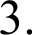 Составление рассказов (устно) по собственным наблюдениям, по сюжетным картинкам на разные темы. Проведение параллельных линий Отработка алгоритма действий на странице прописей1Устный опрос4.Слово, предложение (наблюдение над сходством и различием). Горизонтальные и вертикальные линии1Устный опрос5.Наклонные и прямые линии1Устный опрос6Слог как минимальная произносительная единица. Наклонные и волнистые линии1Устный опрос, письменный контроль7.Развитие мелкой моторики пальцев и движения руки. Письмо полуовалов1Устный опрос, письменный контроль8.Определение места ударения. Письмо овалов1Устный опрос, письменный контроль9.Особенность гласных и согласных звуков. Выполнение графического задания при работе с рисунками1Устный опрос, письменный контроль10.Различение слова и предложения. Знаки препинания в конце предложения Линии сложной конфигурации1Устный опрос, письменный контроль11.Особенность гласных звуков Письмо строчной и заглавной букв А, а1Устный опрос, письменный контроль12.Закрепление зрительного образа строчной и заглавной букв А, а1Устный опрос, письменный контроль13.Твёрдость и мягкость согласных звуков как смыслоразличительная функция. Письмо строчной и заглавной букв О, о Закрепление зрительного образа строчной и заглавной букв О, о1Устный опрос, письменный контроль14.Твёрдость и мягкость согласных звуков как смыслоразличительная функция Письмо строчной и заглавной букв И, и1Устный опрос, письменный контроль15.Закрепление зрительного образа строчной и заглавной букв И, и1Устный опрос, письменный контроль16.Твёрдость и мягкость согласных звуков как смыслоразличительная функция Письмо строчной буквы ы1Устный опрос, письменный контроль17.Дифференциация зрительного образа букв ы-и. Сопоставление слов, различающихся одним или несколькими звуками.1Устный опрос, письменный контроль18.Твёрдость и мягкость согласных звуков как смыслоразличительная функция Письмо строчной и заглавной букв У, у1Устный опрос, письменный контроль19.Закрепление зрительного образа строчной и заглавной букв У, у Звуковой анализ слова, работа со звуковыми моделями1Устный опрос, письменный контроль20.Знакомство с правилами правописания и их применением: раздельное написание слов Письмо изученных гласных букв.1Устный опрос, письменный контроль21.Особенность гласных И СОГЛАСНЫХ звуков Письмо строчной и заглавной букв Н, н1Устный опрос, письменный контроль22.Различение твёрдых и мягких согласных звуков. Письмо слов и предложений с буквами Н, н1Устный опрос, письменный контроль23.Письмо строчной и заглавной букв С, с Звуковой анализ слова, работа со звуковыми моделями1Устный опрос, письменный контроль24.Письмо строчной и заглавной букв К, к1Устный опрос, письменный контроль25.Письмо слов и предложений с буквами К, к1Устный опрос, письменный контроль26.Письмо строчной и заглавной букв Т, т1Устный опрос, письменный контроль27.Письмо слов и предложений с буквами Т, т1Устный опрос, письменный контроль28.Письмо строчной и заглавной букв Л, л1Устный опрос, письменный контроль29.Письмо слов и предложений с буквами Л, л1Устный опрос, письменный контроль30.Письмо изученных букв. Усвоение приёмов последовательности правильного списывания текста1Устный опрос, письменный контроль31.Письмо строчной и заглавной букв Р, р1Устный опрос, письменный контроль32.Письмо слов и предложений с буквами Р, р1Устный опрос, письменный контроль33.Письмо строчной и заглавной букв В, в1Устный опрос, письменный контроль34.Письмо слов и предложений с буквами В, в1Устный опрос, письменный контроль35.Закрепление написания изученных букв. Усвоение приёмов последовательности правильного списывания текста1Устный опрос, письменный контроль36.Письмо строчной и заглавной букв Е, е1Устный опрос, письменный контроль37.Письмо слов и предложений с буквами Е, е Установление последовательности звуков в слове и количества звуков1Устный опрос, письменный контроль38.Письмо строчной и заглавной букв П, п1Устный опрос, письменный контроль39.Письмо слов и предложений с буквами П, п1Устный опрос, письменный контроль40.Письмо слов и предложений с изученными буквами. Письмо под диктовку слов и предложений, написание которых не расходится с произношением1Устный опрос, письменный контроль41.Письмо строчной и заглавной букв М, м1Устный опрос, письменный контроль42.Письмо слов и предложений с буквами М, м1Устный опрос, письменный контроль43.Письмо строчной и заглавной букв 3, з1Устный опрос, письменный контроль44.Письмо слов и предложений с буквами 3, з Усвоение приёмов последовательности правильного списывания текста1Устный опрос, письменный контроль45.Письмо слов и предложений с буквами С, с - 3, з.Дифференциация парных по звонкости — глухости звуков1Устный опрос, письменный контроль46.Письмо строчной и заглавной букв Б, 61Устный опрос, письменный контроль47.Письмо слов и предложений с буквами Б, б1Устный опрос, письменный контроль48.Письмо слов и предложений с буквами П, п - Б, 6 Дифференциация парных по ЗВОНКОСТИ — ГЛУХОСТИ звуков1Устный опрос, письменный контроль49.Письмо строчной и заглавной букв Д, д1Устный опрос, письменный контроль50.Письмо слов и предложений с буквами Д, д1Устный опрос, письменный контроль51.Письмо слов и предложений с буквами Т, т - Д, д.  Дифференциация парных по звонкости — глухости ЗВУKOB1Устный опрос, письменный контроль52.Письмо строчной буквы я1Устный опрос, письменный контроль53.Письмо заглавной буквы Я1Устный опрос, письменный контроль54.Письмо слов и предложений с буквами Я, я1Устный опрос, письменный контроль55.Дифференциация букв а - я на письме1Устный опрос, письменный контроль56.Письмо строчной и заглавной букв Г, г Письмо слов и предложений с буквами Г, г.1Устный опрос, письменный контроль57.Письмо слов и предложений с буквами К, к - Г, г Дифференциация парных по ЗВОНКОСТИ —  ГЛУХОСTИ ЗВУKOB1Устный опрос, письменный контроль58.Письмо строчной и заглавной букв Ч, ч1Устный опрос, письменный контроль59.Письмо слов и предложений с буквами Ч, ч1Устный опрос, письменный контроль60.Правописание сочетаний ча-чу1Устный опрос, письменный контроль61.Письмо буквы ь. Установление последовательности звуков в слове и количества звуков1Устный опрос, письменный контроль62.Письмо слов и предложений с буквой ь1Устный опрос, письменный контроль63.Использование буквы ь при письме. Сопоставление слов, различающихся одним или несколькими звуками.1Устный опрос, письменный контроль64.Письмо строчной и заглавной букв Ш, ш1Устный опрос, письменный контроль65.Письмо слов и предложений с буквами Ш, ш1Устный опрос, письменный контроль66.Правописание сочетания ши1Устный опрос, письменный контроль67.Письмо строчной и заглавной букв Ж, ж1Устный опрос, письменный контроль68.Письмо слов и предложений с буквами Ж, ж. Дифференциацияпарных по звонкости и глухости1Устный опрос, письменный контроль69.Правописание сочетания жи1Устный опрос, письменный контроль70.Правописание сочетаний жи-ши1Устный опрос, письменный контроль71.Правописание слов и предложений с сочетаниями ча- чу, жи-ши1Устный опрос, письменный контроль72.Письмо строчной и заглавной букв Ё, ё1Устный опрос, письменный контроль73.Письмо слов и предложений с буквами Ё, ё1Устный опрос, письменный контроль74.Закрепление написания слов и предложений с изученными буквами. Письмо под диктовку слов и предложений, написание которых не расходится с их произношением1Устный опрос, письменный контроль75.Списывание слов, предложений с изученными буквами1Устный опрос, письменный контроль76.Письмо букв Й, й1Устный опрос, письменный контроль77.Письмо слов и предложений с буквами Й, й1Устный опрос, письменный контроль78.Списывание слов, предложений с изученными буквами1Устный опрос, письменный контроль79.Письмо строчной и заглавной букв Х, х1Устный опрос, письменный контроль80.Письмо слов и предложений с буквами Х,х1Устный опрос, письменный контроль81.Закрепление написания слов и предложений с изученными буквами. Письмо под диктовку слов и предложений, написание которых не расходится с их произношением1Устный опрос, письменный контроль82.Письмо строчной буквы ю1Устный опрос, письменный контроль83.Письмо заглавной буквы Ю1Устный опрос, письменный контроль84.Письмо слов и предложений с буквами Ю, ю1Устный опрос, письменный контроль85.Дифференциация букв у - ю на письме1Устный опрос, письменный контроль86.Письмо строчной и заглавной букв Ц, ц1Устный опрос, письменный контроль87.Письмо слов и предложений с буквами Ц, ц1Устный опрос, письменный контроль88.Письмо строчной и заглавной букв Э, э1Устный опрос, письменный контроль89.Письмо слов и предложений с буквами Э, э1Устный опрос, письменный контроль90.Закрепление написания слов, предложений с изученными буквами. Письмо под диктовку слов и предложений, написание которых не расходится с их произношением1Устный опрос, письменный контроль91.Письмо строчной и заглавной букв Щ, щ1Устный опрос, письменный контроль92.Письмо слов и предложений с буквами Щ, щ1Устный опрос, письменный контроль93.Дифференциация букв ц - ч - щ на письме1Устный опрос, письменный контроль94.Письмо слов, предложений с буквами ц - ч - щ1Устный опрос, письменный контроль95.Правописание сочетаний жи — ши, ча - ща, чу — щу1Устный опрос, письменный контроль96.Письмо строчной и заглавной букв Ф, ф1Устный опрос, письменный контроль97.Письмо слов и предложений с буквами Ф, ф1Устный опрос, письменный контроль98.Дифференциация букв в - ф на письме1Устный опрос, письменный контроль99.Письмо буквы ъ1Устный опрос, письменный контроль100.Дифференциация букв ь - ъ на письме. Написание слов, предложений с буквами ь, ъ1Устный опрос, письменный контроль101.Закрепление написания всех букв русского алфавита. Знакомство с правилами правописания и их применением: перенос слов по слогам без стечения согласных1Устный опрос, письменный контроль102.Преобразование печатного шрифта в письменный.  Списывание1Устный опрос, письменный контроль103.Упражнения по выработке каллиграфически правильного письма1Устный опрос, письменный контроль104.Письмо слов с сочетаниями чк,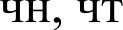 1Устный опрос, письменный контроль105.Правописание слов с буквами е, ё, ю, я1Устный опрос, письменный контроль106.Дифференциация букв о - ё, у - ю, а - я, э - е на письме1Устный опрос, письменный контроль107.Правописание заглавной буквы в словах и предложениях1Устный опрос, письменный контроль108.Работа с деформированным предложением1Устный опрос, письменный контроль109.Работа с текстом1Устный опрос, письменный контроль110.Закрепление написания слов, предложений с изученными буквами. Письмо под диктовку слов и предложений, написание которых не расходится с их произношением1Устный опрос, письменный контроль111.Наша речь. Её значение в жизни людей. Язык и речь1Устный опрос, письменный контроль112.Текст и предложение. Предложение как единица языка.1Устный опрос, письменный контроль113.Знаки препинания в конце предложения: точка, вопросительный и восклицательный знаки1Устный опрос, письменный контроль114.Диалог. Осознание ситуации общения: с какой целью, с кем и где происходит общение1Устный опрос, письменный контроль115.Речевой этикет: слова приветствия, прощания, извинения1Устный опрос, письменный контроль116.Слово, предложение (наблюдение над сходством и различием). Установление связи слов в предложении при помощи смысловых вопросов1Устный опрос, письменный контроль117.Слово как единица языка и речи (ознакомление)1Устный опрос, письменный контроль118.Слово и слог. Деление слова на слоги. Использование небуквенных графических средств: пробела между словами, знака переноса.1Устный опрос, письменный контроль119.Перенос слов (простые случаи, без стечения согласных, без учёта морфемного членения слова)1Устный опрос, письменный контроль120.Слово как название предмета (ознакомление)1Устный опрос, письменный контроль121.Слова, отвечающие на вопросы "кто?", "что?" (ознакомление)1Устный опрос, письменный контроль122.Слово как название признака предмета (ознакомление)1Устный опрос, письменный контроль123.Слова, отвечающие на вопросы "какой?", "какая?", "какое?", "какие?" (ознакомление)1Устный опрос, письменный контроль124.Речевая ситуация: обсуждение интересов и преодоление конфликтов1Устный опрос, письменный контроль125.Слово как название действия предмета (ознакомление)1Устный опрос, письменный контроль126.Слова, отвечающие на вопросы "что делать?", "что сделать?" (ознакомление)1Устный опрос, письменный контроль127.Речевой этикет: ситуация знакомства. Вежливые слова1Устный опрос, письменный контроль128.Слово, его значение1Устный опрос, письменный контроль129.Роль слова в речи. Определение значения слова1Устный опрос, письменный контроль130.Выявление слов, значение которых требует уточнения1Устный опрос, письменный контроль131.Работа со словарём. Уточнение значения слова с помощью толкового словаря1Устный опрос, письменный контроль132.Речевая ситуация: использование интонации при общении1Устный опрос, письменный контроль133.Восстановление деформированных предложений1Устный опрос, письменный контроль134.Промежуточная аттестация (Списывание текста)11Контрольное списывание135.Звуки речи. Гласные и согласные звуки, их различение. Ударение в слове1Устный опрос, письменный контроль136.Гласные ударные и безударные1Устный опрос, письменный контроль137.Наблюдение над единообразным написанием буквы безударного гласного звука в одинаковой части (корне) однокоренных слова1Устный опрос, письменный контроль138.Написание непроверяемой буквы безударного гласного звука в словах. Работа с орфографическим словарём1Устный опрос, письменный контроль139.Твёрдые и мягкие согласные звуки и буквы их обозначающие1Устный опрос, письменный контроль40.Буквы е, ё, ю, я в слове. Их функция1Устный опрос, письменный контроль141.Буква b как показатель мягкости согласного звука Установлениесоотношения звукового ибуквенного состава слова в словах типа стол, конь.1Устный опрос, письменный контроль142.Согласные звуки и буквы, обозначающие согласные звуки Проект «Скороговорки».11Устный опрос, письменный контроль143.Звонкие и глухие согласные звуки, их различение. Согласный звук [й'] и гласный звук [и]1Устный опрос, письменный контроль144.Парные и непарные по глухости- звонкости согласные звуки на конце слов1Устный опрос, письменный контроль145.Правописание слов с буквойпо глухости - звонкостина конце слова1Устный опрос, письменный контроль146.Речевая ситуация: поздравление и вручение подарка1Устный опрос, письменный контроль147.Шипящие согласные звуки [ж],(щ), (ш),(ч).1Устный опрос, письменный контроль148.Правило правописания сочетания чк-чи, чт, щн1Устный опрос, письменный контроль149.Орфоэпические нормы произношения слов с сочетаниями чк, чи, чт, щн1Устный опрос, письменный контроль150.Речевая ситуация: уточнение значения незнакомых слов1Устный опрос, письменный контроль151.Отработка правил правописания сочетаний ча-ща, чу-щу, жи-ши1Устный опрос, письменный контроль152.Закрепление правил правописания сочетаний ча-ща,1Устный опрос, письменный контроль153.Русский алфавит: правильное название букв, знание их последовательности.Использование алфавита для работы со словарём1Устный опрос, письменный контроль154.Заглавная буква в именах, отчествах, фамилиях людей, в географических названиях1Устный опрос, письменный контроль155.Правило правописания заглавной буквы в именах, отчествах, фамилиях людей, в географических названиях1Устный опрос, письменный контроль156.Знакомство со словами, близкими по значению1Устный опрос, письменный контроль157.Повторение слов, отвечающих на вопросы "кто?", "что?"1Устный опрос, письменный контроль158.Повторение слов, отвечающих на вопросы "кто?", "что?"1Устный опрос, письменный контроль159.Повторение слов, отвечающих на вопросы "какой?", "какая?","какое?", "какие?"1Устный опрос, письменный контроль160.Повторение слов, отвечающих на вопросы "что делать?", "что сделать?"1Устный опрос, письменный контроль161.Повторение знаний о тексте и предложении1Устный опрос, письменный контроль162.Комплексное повторение изученного в 1 классе. Алгоритм списывания текста.11Устный опрос, письменный контроль163.Закрепление правописания орфограмм, изученных в 1 классе. Алгоритм списывания текста.1Устный опрос, письменный контроль164.Составление предложения из набора форм слов. Работа с деформированными предложениями1Устный опрос, письменный контроль165.Составление краткого рассказа по сюжетным картинкам и наблюдениям1Устный опрос, письменный контрольОБЩЕЕ КОЛИЧЕСТВО ЧАСОВ ПО ПРОГРАММЕОБЩЕЕ КОЛИЧЕСТВО ЧАСОВ ПО ПРОГРАММЕ165211